ПОЛОЖЕНИЕоб оценке эффективности деятельности работников и выплатах стимулирующего характера работникам федерального государственногобюджетного образовательного учреждения высшегообразования «МИРЭА - Российский технологический университет»СМКО МИРЭА 7.2/02.П.06-18Москва 20181. ОБЩИЕ ПОЛОЖЕНИЯНастоящее Положение об оценке эффективности деятельности работников и выплатах стимулирующего характера работникам федерального государственного бюджетного образовательного учреждения высшего образования «МИРЭА – Российский технологический университет» (далее соответственно - Положение, РТУ МИРЭА) разработано с целью обеспечения материальной заинтересованности работников в повышении качества учебно-научного и воспитательного процессов, развития творческой активности и инициативы, эффективного решения поставленных целей и задач, использования современных образовательных и информационно-коммуникационных технологий, интерактивных методов обучения. Положение устанавливает порядок, периодичность (сроки), критерии оценки эффективности деятельности работников и определения величин выплат стимулирующего характера работникам, в том числе профессорско-преподавательскому составу и педагогическим работникам (далее — ППС         и ПР).Действие настоящего Положения распространяется на всех работников РТУ МИРЭА, кроме работников, занимающих должности ППС по совместительству (внешнему или внутреннему) и/или в филиалах, на которых распространяются только те пункты, в которых это отдельно указано. В отношении работников РТУ МИРЭА деятельность оценивается и выплаты рассматриваются Комиссией по анализу эффективности деятельности работников (далее – Комиссия по работникам) по представлению руководителей структурных подразделений (п.3.1.4).ОЦЕНКА ЭФФЕКТИВНОСТИ ДЕЯТЕЛЬНОСТИ И УСТАНОВЛЕНИЕ ВЫПЛАТ СТИМУЛИРУЮЩЕГО 
ХАРАКТЕРА, ЕДИНОВРЕМЕННЫХ ВЫПЛАТ И ПОСТОЯННЫХ ДОПЛАТ ППС2.1. Порядок оценки эффективности деятельности и установления выплат стимулирующего характера ППС.Система стимулирования оплаты труда ППС включает выплаты стимулирующего характера по результатам труда ППС за отчетный период. Отчетным периодом, как правило, является один календарный месяц. По решению ректора или первого проректора могут устанавливаться другие отчетные периоды: квартал, семестр (полугодие), год.2.1.2 ППС могут быть установлены следующие виды выплат стимулирующего характера: по результатам работы за месяц, за квартал, за семестр (полугодие), за год, (см. приложение № 1 к настоящему Положению), а также единовременные выплаты.Выплаты стимулирующего характера ППС устанавливаются приказом РТУ МИРЭА на основании оценки эффективности деятельности ППС с учетом значений показателей и критериев, характеризующих результаты работы ППС. При установлении указанных выплат дополнительно учитывается качество работы работника как ППС соответствующего структурного подразделения. Значения показателей и критерии оценки эффективности установлены в приложении № 1 к настоящему Положению. При наличии ограничивающего примечания в виде предлога «до» указанное значение используется как максимально возможное при любом наборе учитываемых факторов. Часть критериев (например, критерии оценки эффективности за публикационную активность, за участие в методической работе, за участие в научной работе) предполагают при вводе указывать информацию о наличии всех соавторов. Каждый соавтор вносится отдельной строкой. Величина показателя делится в равных долях на количество всех соавторов, включая соавторов из сторонних организаций, результат округляется до следующих величин:- при расчете в рублях - до рублей;- при расчете в процентах – до десятых долей процентов.Единовременные надбавки стимулирующего характера, указанные в приложении № 1 (Публикационная активность), назначаются только тем авторам, у которых в публикации в качестве места работы (выполнения исследования) указана только одна организация - федеральное государственное бюджетное образовательное учреждение высшего образования «МИРЭА - Российский технологический университет» (в любой редакции названия Университета с использованием любого сокращенного наименования Университета – РТУ МИРЭА). Препринты, статьи, находящиеся в печати к учету не принимаются. Основанием для назначения единовременной надбавки стимулирующего характера является наличие публикации в одной из двух международных баз данных: Web of Science (Core Collection) или Scopus, вне зависимости от того, в какой базе данных эта публикация проиндексирована первой. Проверка достоверности передаваемой информации по публикациям в журналах, индексируемых в международных базах данных Web of Science (Core Collection) и Scopus, проводится Комиссией по ППС.Предложения по размерам стимулирующих выплат ППС (на основании оценочных листов) готовятся Комиссией по анализу эффективности деятельности ППС (далее – Комиссия по ППС), обеспечивающей коллегиальный, демократический, государственно-общественный характер управления, и представляются ректору или первому проректору РТУ МИРЭА для принятия решений.В состав Комиссии по ППС, назначаемый приказом ректора, входят лица, занимающие следующие должности: первый проректор, заместители первого проректора, директора институтов (деканы факультетов), реализующих программы высшего образования, а также представитель профсоюза работников РТУ МИРЭА. Кроме того, в состав комиссии могут входить и другие работники РТУ МИРЭА. Кандидатура представителя профсоюза работников РТУ МИРЭА выдвигается профсоюзным комитетом работников РТУ МИРЭА.Комиссия по ППС имеет право создавать рабочие группы (секции) и привлекать для участия в работе комиссии независимых экспертов.Заседания Комиссии ППС проводятся, как правило, не реже 1 раза в месяц. Определение размеров выплат стимулирующего характера ППС производится по результатам отчетных периодов, что позволяет учитывать динамику результатов деятельности ППС. Накопление первичных данных для расчета показателей ведется в процессе мониторинга профессиональной деятельности каждого работника из числа ППС в рамках внутривузовского контроля по утвержденным настоящим Положением критериям.Результаты работы Комиссии по ППС оформляются протоколами. Протоколы хранятся в делах соответствующих институтов (факультетов). Решения Комиссии по ППС принимаются на основе открытого голосования простым большинством голосов присутствующих на заседании членов Комиссии.Сроки представления ППС материалов по установленной форме (см. пункт 3.1.9 настоящего Положения) определяются приказом ректора, во время пребывания ППС в оплачиваемом отпуске материалы по самоанализу не предоставляются.Назначение выплат стимулирующего характера может не производиться или величина указанных выплат может снижаться по письменному решению ректора или первого проректора, оформленному в установленном порядке, в следующих случаях:ППС, проработавшим неполный отчетный период для назначения выплат стимулирующего характера в должности;ППС, имеющим в отчетном периоде не снятое в установленном порядке дисциплинарное взыскание;при невыполнении или несвоевременном выполнении ППС приказов и распоряжений, требований иных локальных нормативных актов РТУ МИРЭА, в частности Устава РТУ МИРЭА и Правил внутреннего трудового распорядка РТУ МИРЭА, наличии зафиксированных нарушений трудовой дисциплины или правил техники безопасности;при обоснованных жалобах участников образовательного процесса на нарушение ППС норм педагогической этики, а также на низкое качество обучения, подтверждённых результатами проведённого служебного расследования;на основании рекомендаций Комиссии по ППС;в случаях, предусмотренных пп. 2.2.6 и 2.2.8.Порядок определения размера выплат стимулирующего характера ППС.2.2.1 Оценка результатов деятельности ППС производится в оценочном листе, заполняемом ППС самостоятельно или автоматически на внутреннем портале РТУ МИРЭА (в электронной системе сбора и обработки данных в режиме on-line) в установленный срок. ППС вводит информацию о результатах своей деятельности за каждый последний прошедший месяц. Электронная система сбора и обработки данных (ЭлССОД, сайт http://pps.mirea.ru) автоматически учитывает срок, в течение которого должна выплачиваться соответствующая надбавка в соответствии с требованиями, определенными в приложениях №№ 1-2 к настоящему Положению. Срок выплаты определенной надбавки исчисляется с момента ввода (месяца) информации о соответствующих результатах работы в ЭлССОД.Оценочный лист заполняется ППС самостоятельно или автоматически в соответствии с логикой отражения результатов его профессиональной деятельности на основе утверждаемых настоящим Положением критериев и содержит самооценку его труда. К листу прикладываются документы (файлы с электронными копиями документов), подтверждающие достигнутые результаты. Проверку заполнения ППС оценочного листа и подтверждение внесенных данных проводит заведующим кафедрой. Проверку показателей кафедры осуществляет директор института / декан факультета.Комиссия по ППС на основе представленных оценочных листов, проверенных заведующими кафедрами и директорами институтов (деканами факультетов), и документов, касающихся деятельности ППС, проводит проверку достоверности представленной информации за отчетный период в соответствии с критериями, указанными в настоящем Положении. Результаты работы Комиссии оформляются в виде протоколов заседаний.Данные по анализу Комиссии по ППС результатов оценки эффективности деятельности ППС оформляются как в процентах от денежного содержания (оклад с учетом выплаты за интенсивность работы) ППС за каждый показатель эффективности деятельности, так и в виде фиксированной суммы за отчетный период, а затем суммируются. Если полученный итоговый (суммарный) процент по третьей категории надбавок для ППС превышает величину 300%, то значение итогового (суммарного) процента устанавливается дополнительным решением комиссии после проверки всех данных за рассматриваемый отчетный период; по решению комиссии может быть установлена другая величина процента (например, 240%, 200%), по достижении которой для всех ППС, имеющих такой результат, после проверки всех данных за рассматриваемый отчетный период дополнительным решением комиссии устанавливается итоговая величина процента.Выплата надбавок по третьей категории устанавливается при наличии денежных средств, выделенных на эти цели в соответствующем году.Оценочный лист с итоговой суммой и процентом (значением процента от денежного содержания (оклад с учетом выплаты за интенсивность работы) ППС) представляется ППС в электронной системе сбора и обработки данных в режиме on-line.При начислении надбавок, указанный в представленных Комиссией списках итоговый (суммарный) процент применяется к денежному содержанию (оклад с учетом выплаты за интенсивность работы) по занимаемой ППС ставке по основному месту работы с коэффициентом, вычисляемым следующим образом. При занятии по основному месту работы ППС полной ставки (доля занимаемой ставки равна 1) указанный коэффициент равен 1; при занятии по основному месту работы ППС неполной ставки (доля занимаемой ставки меньше 1) и занятии по совместительству должности из ППС (доля или сумма долей занимаемых ставок не более 0,5) указанный коэффициент вычисляется как сумма всех долей ставок по основному месту работы ППС и по совместительству из ППС, если вычисленная сумма превышает единицу, то указанный коэффициент устанавливается равным единице. Для исчисления ежемесячной выплаты стимулирующего характера молодым специалистам из числа ППС (Приложение 2) итоговый (суммарный) процент применяется только к окладу в соответствии с порядком, изложенным в настоящем пункте.Результаты деятельности Комиссии по ППС в виде списка ППС и указания суммы передаются в Управление экономики и финансов с последующей передачей в Бухгалтерию для начисления надбавок по категориям ППС. По письменному решению ректора или первого проректора при отсутствии достаточных средств для некоторых категорий ППС (как правило, для руководящих работников – заведующий кафедрой, директор института, декан факультета) выплата надбавок может быть приостановлена или отменена.Единовременные выплаты ППС.Единовременные выплаты лицам из числа ППС могут осуществляться при наличии финансовых возможностей. Основанием для рассмотрения вопроса о единовременных выплатах является служебная записка руководителя соответствующего структурного подразделения, выплаты осуществляются на основании приказа ректора или первого проректора РТУ МИРЭА.При установлении величины единовременных выплат учитывается пункт 2.1.11 настоящего Положения. При наличии у ППС не снятого в установленном порядке дисциплинарного взыскания единовременные выплаты, как правило, не производятся.Единовременное премирование ППС производится в следующих случаях:к юбилейным датам (30 и последующие 5 лет);при рождении ребенка;в других случаях по решению ректора РТУ МИРЭА. Постоянные доплаты к заработной плате ППС.2.4.1 С целью привлечения на работу в РТУ МИРЭА и закрепления молодых специалистов, их стимулирования к написанию и защите соответствующих квалификационных работ настоящим Положением установлены дополнительные выплаты стимулирующего характера (приложением № 2). Комиссия имеет право рекомендовать ректору РТУ МИРЭА устанавливать дополнительные выплаты стимулирующего характера (постоянные доплаты). Указанные доплаты устанавливаются, как правило, на год.3. ОЦЕНКА ЭФФЕКТИВНОСТИ ДЕЯТЕЛЬНОСТИ РАБОТНИКОВ И УСТАНОВЛЕНИЕ ВЫПЛАТ СТИМУЛИРУЮЩЕГО ХАРАКТЕРА РАБОТНИКАМ НА ОСНОВАНИИ ПРЕДСТАВЛЕНИЯ РУКОВОДИТЕЛЯ СТРУКТУРНОГО ПОДРАЗДЕЛЕНИЯПорядок оценки эффективности деятельности и установления выплат стимулирующего характера работникам на основании представления руководителя структурного подразделения. 3.1.1 В целях поощрения работников РТУ МИРЭА устанавливаются стимулирующие выплаты на основании оценки эффективности деятельности в соответствии с перечнем критериев деятельности работников в соответствующей сфере деятельности, согласно приложению № 3.Работникам могут быть установлены выплаты стимулирующего характера: по результатам работы за месяц, квартал, семестр (полугодие), год, а также единовременные выплаты.Выплаты стимулирующего характера устанавливаются приказом РТУ МИРЭА с учетом оценок эффективности деятельности работника (значений показателей и критериев, характеризующих результаты деятельности работников). Значения показателей и критерии оценки эффективности деятельности устанавливаются каждому структурному подразделению согласно приложению № 3 к настоящему Положению.Предложения по оценке эффективности деятельности работников и размерам стимулирующих выплат готовятся руководителем подразделения на рассмотрение Комиссии по анализу эффективности деятельности работника (далее – Комиссия по работникам), обеспечивающей коллегиальный, демократический, государственно-общественный характер управления, и представляются ректору или первому проректору РТУ МИРЭА для принятия решений.В состав Комиссии по работникам, назначаемый приказом РТУ МИРЭА, входят: первые проректоры, проректоры, помощники ректора, советники ректората, главный бухгалтер, представитель профсоюза работников РТУ МИРЭА и другие работники РТУ МИРЭА. Кандидатура представителя профсоюза работников РТУ МИРЭА выдвигается профсоюзным комитетом работников РТУ МИРЭА.Комиссия по работникам имеет право создавать рабочие группы (секции) и привлекать для участия в работе Комиссии независимых экспертов.Заседания Комиссии по работникам проводятся, как правило, не реже 1 раза в месяц. Определение размеров выплат стимулирующего характера производится по результатам отчетных периодов, что позволяет учитывать динамику результатов деятельности работников. Результаты работы Комиссии по работникам оформляются протоколами. Оригиналы протоколов хранятся в делах Бухгалтерии, а копии протоколов - в делах Комиссии по работникам. Решения Комиссии по работникам принимаются на основе открытого голосования простым большинством голосов присутствующих на заседании членов Комиссии по работникам.3.1.9 Сроки представления руководителем структурного подразделения материалов по оценке эффективности деятельности работников определяются приказом ректора.3.1.10 Назначение выплат стимулирующего характера может не производиться или величина указанных выплат может снижаться по письменному решению ректора или первого проректора, оформленному в установленном порядке, в следующих случаях:работникам, проработавшим неполный отчетный период для назначения выплат стимулирующего характера в должности;работникам, имеющим в отчетном периоде не снятое в установленном порядке дисциплинарное взыскание;при невыполнении или несвоевременном выполнении работниками приказов и распоряжений, требований иных локальных нормативных актов РТУ МИРЭА, в частности Устава РТУ МИРЭА и Правил внутреннего трудового распорядка РТУ МИРЭА, наличии зафиксированных нарушений трудовой дисциплины или правил техники безопасности;на основании рекомендаций Комиссии по работникам;в случаях, предусмотренных п. 3.2.4.Порядок определения размера выплат стимулирующего характера работников на основании представления руководителя структурного подразделения. Оценка результатов деятельности работников производится в оценочном листе, заполненном руководителем структурного подразделения на внутреннем портале РТУ МИРЭА (в электронной системе сбора и обработки данных в режиме on-line) в установленный срок.Руководитель оценивает эффективность деятельности каждого работника с учетом степени его участия, важности и сложности выполняемых задач (Коэффициент "К" от 0 до 1) по каждому критерию, после чего электронная система автоматически выводит служебную записку (приложение № 4) с начисленными суммами и оценочный лист.3.2.2 Значимость критерия (вес KPI) отражает объем каждого критерия от суммарного объема выполняемых задач, возложенных на структурное подразделение.3.2.3 Комиссия по работникам на основе представленных оценочных листов, проводит оценку и утверждение эффективности деятельности работника за отчетный период в соответствии с критериями, представленными в настоящем Положении. Результаты работы Комиссии по работникам оформляются в виде протоколов заседаний.3.2.4 Результаты деятельности Комиссии по работникам в виде служебной записки с приложением оценочного листа передаются в Управление экономики и финансов для последующей передачи в Бухгалтерию для начисления соответствующих надбавок. По письменному решению ректора или первого проректора, оформленного в установленном порядке, при отсутствии достаточных средств для некоторых категорий (как правило, для руководящих работников) выплата надбавок может быть приостановлена или отменена.Доведение оценочных листов с результатами эффективности деятельности и объемами начисленных выплат производится по запросу работника.Единовременные выплаты работникам на основании представления руководителя структурного подразделения.Единовременные выплаты работникам могут осуществляться при наличии финансовых возможностей. Основанием для рассмотрения вопроса комиссией по работникам о единовременных выплатах является служебная записка руководителя соответствующего структурного подразделения. Выплаты осуществляются на основании протокола заседания комиссии по работникам и приказа ректора или первого проректора РТУ МИРЭА.При установлении величины единовременных выплат учитывается пункт 3.1.10 настоящего Положения. При наличии у работника не снятого в установленном порядке дисциплинарного взыскания единовременные выплаты, как правило, не производятся.Единовременное премирование работников может производиться в следующих случаях:к юбилейным датам со дня рождения (30 и последующие 5 лет);при рождении ребенка;по результатам деятельности работников за квартал, год;в других случаях по решению ректора РТУ МИРЭА. 4. ОЦЕНКА ЭФФЕКТИВНОСТИ ДЕЯТЕЛЬНОСТИ ДИРЕКТОРОВ ИНСТИТУТОВ, ОСУЩЕСТВЛЯЮЩИХ ПОДГОТОВКУ КАДРОВ ВЫСШЕГО ПРОФЕССИОНАЛЬНОГО ОБРАЗОВАНИЯ4.1 Порядок оценки эффективности деятельности и установления выплат стимулирующего характера директорам институтов или исполняющим обязанности директора (далее-директора институтов) на основании представления курирующих соответствующие подразделения проректоров или заместителей проректоров. 4.1.1 В целях поощрения директоров институтов РТУ МИРЭА устанавливаются стимулирующие выплаты на основании оценки эффективности деятельности в соответствии с перечнем критериев деятельности директоров институтов согласно приложению № 3.Работникам могут быть установлены выплаты стимулирующего характера по результатам работы за месяц, квартал, семестр (полугодие), год, а также единовременные выплаты.Предложения по оценке эффективности деятельности директоров институтов и размерам стимулирующих выплат готовятся с учетом мнения курирующего проректора или заместителя проректора на рассмотрение Комиссии по работникам, обеспечивающей коллегиальный, демократический, государственно-общественный характер управления, и представляются ректору или первому проректору РТУ МИРЭА для утверждения.Заседания Комиссии по работникам проводятся, как правило, не реже 1 раза в месяц. Определение размеров выплат стимулирующего характера производится по результатам отчетных периодов, что позволяет учитывать динамику результатов деятельности директоров институтов. 4.1.5 Сроки представления курирующим проректором или заместителем проректора материалов по оценке эффективности деятельности директоров институтов определяются приказом ректора.Порядок определения размера выплат стимулирующего характера директорам институтов на основании представления курирующего проректора или заместителя проректора. Критерии эффективности деятельности директора института оцениваются на основании предоставленных данных в Управление экономики и финансов ответственными подразделениями, указанными в графе «Подразделение, ответственное за предоставление данных» п.10 Приложение №3.Оценка и переоценка результатов деятельности директоров институтов производятся в оценочном листе согласно датам, указанным в графе «Дата оценки» п.10 Приложения №3, заполненном Управлением экономики и финансов на внутреннем портале РТУ МИРЭА (в электронной системе сбора и обработки данных в режиме on-line) в установленный срок.Сумма выплат стимулирующего характера определяется путем сложения полученных баллов в зависимости от критериев оценки. Стоимость одного балла производится путем умножения количества набранных директором института баллов на 1000 (1 балл равен 1000 рублей). 4.2.4 Размер выплат стимулирующего характера может быть увеличен за своевременное и качественное выполнение отдельных поручений руководства, а также величина указанных выплат может снижаться при невыполнении или несвоевременном выполнении директорами институтов приказов и распоряжений, требований иных локальных нормативных актов РТУ МИРЭА, в частности Устава РТУ МИРЭА и Правил внутреннего трудового распорядка РТУ МИРЭА, наличии зафиксированных нарушений трудовой дисциплины или правил техники безопасности по представлению проректора или заместителя проректора, оформленному в установленном порядке посредством корректирующего критерия №15 п.10 Приложения №1 (коэффициент уменьшения от 0 до 0,99, коэффициент увеличения от 1.0 и выше от общей суммы выплат по критериям №1-14 п.10 Приложение №1).Пример: сумма выплат по критериям №1-14 составляет 50 000 рублей. По представлению проректора корректирующий критерий за несвоевременное выполнение поручений руководства равен 0,5. Следовательно, итоговая сумма выплат составит 25 000 рублей (50 000 рублей*0,5).4.2.5 Комиссия по работникам на основе представленных Управлением экономики и финансов оценочных листов, проводит анализ эффективности деятельности директора института за отчетный период в соответствии с критериями, представленными в настоящем Положении. Результаты работы Комиссии по работникам оформляются в виде протоколов заседаний.4.2.6 Результаты деятельности Комиссии по работникам в виде служебной записки с приложением оценочного листа передаются в Управление экономики и финансов для последующей передачи в Бухгалтерию для начисления соответствующих надбавок.Единовременные выплаты директорам институтов могут осуществляться при наличии финансовых возможностей. Основанием для рассмотрения вопроса комиссией по работникам о единовременных выплатах является служебная записка курирующего проректора или заместителя проректора. Выплаты осуществляются на основании протокола заседания комиссии по работникам и приказа ректора или первого проректора РТУ МИРЭА.5.  ОЦЕНКА ЭФФЕКТИВНОСТИ ДЕЯТЕЛЬНОСТИ И УСТАНОВЛЕНИЕ ВЫПЛАТ СТИМУЛИРУЮЩЕГО 
ХАРАКТЕРА, ЕДИНОВРЕМЕННЫХ ВЫПЛАТ И ПОСТОЯННЫХ ДОПЛАТ ПЕДАГОГИЧЕСКИХ РАБОТНИКОВ СРЕДНЕГО ПРОФЕССИОНАЛЬНОГО ОБРАЗОВАНИЯ (КОЛЛЕДЖ)5.1. Порядок оценки эффективности деятельности и установления выплат стимулирующего характера педагогических работников среднего профессионального образования ( далее – ПР СПО).5.1.1 Система стимулирования оплаты труда ПР СПО включает выплаты стимулирующего характера по результатам труда ПР СПО за отчетный период. Отчетным периодом, как правило, является один календарный месяц. По решению ректора или первого проректора могут устанавливаться другие отчетные периоды: квартал, семестр (полугодие), год.5.1.2 ПР СПО могут быть установлены выплаты стимулирующего характера, а также единовременные выплаты согласно п. 11 приложения № 1 к настоящему Положению.5.1.3 Выплаты стимулирующего характера ПР СПО устанавливаются приказом РТУ МИРЭА на основании оценки эффективности деятельности педагогических работников с учетом значений показателей и критериев, характеризующих результаты работы ПР СПО. Значения показателей и критерии оценки эффективности установлены в   п. 11 приложения № 1 к настоящему Положению. При наличии ограничивающего примечания в виде предлога «до» указанное значение используется как максимально возможное при любом наборе учитываемых факторов.5.2. Порядок определения размера выплат стимулирующего характера ПР СПО по представлению руководителя подразделения.Оценка результатов деятельности ПР СПО производится в оценочном листе, заполняемом директором колледжа на внутреннем портале РТУ МИРЭА (в электронной системе сбора и обработки данных в режиме on-line) в установленный срок для критериев №№ 1-12 (п.11 приложения № 1). Оценка и переоценка результатов деятельности ПР СПО производятся в оценочном листе согласно датам, указанным в графе «Дата оценки».Сумма выплат стимулирующего характера определяется путем сложения полученных баллов в зависимости от критериев оценки. Стоимость одного балла производится путем умножения количества набранных баллов на 800     (1 балл равен 800 рублей). Предложения по размерам стимулирующих выплат ПР СПО (на основании оценочных листов) готовятся руководителем подразделения на рассмотрение Комиссии по работникам, обеспечивающей коллегиальный, демократический, государственно-общественный характер управления, и представляются ректору или первому проректору РТУ МИРЭА для принятия решений.Комиссия по работникам на основе представленных оценочных листов, проводит оценку и утверждение эффективности деятельности работника за отчетный период в соответствии с критериями, представленными в настоящем Положении. Работа Комиссии оформляется в виде протоколов.Результаты деятельности Комиссии по работникам передаются в виде служебной записки с приложением оценочного листа в Управление экономики и финансов для последующей передачи в Бухгалтерию для начисления соответствующих надбавок.Заседания Комиссии по работникам проводятся, как правило, не реже 1 раза в месяц. Определение размеров выплат стимулирующего характера ПР СПО производится по результатам отчетных периодов, что позволяет учитывать динамику результатов деятельности ПР СПО. Накопление первичных данных для расчета показателей ведется в процессе мониторинга профессиональной деятельности каждого работника из числа ПР СПО в рамках внутреннего контроля колледжа и хранится в делах колледжа. 5.3. Порядок определения размера выплат стимулирующего характера ПР СПО на основании ввода информации о результатах деятельности ПР СПО в Электронную систему сбора и обработки данных (ЭлССОД, сайт http://pps.mirea.ru).Информацию о результатах своей деятельности по критерию № 13 (п.11 приложения № 1) ПР СПО вводит в Электронную систему сбора и обработки данных (ЭлССОД, сайт http://pps.mirea.ru), которая автоматически учитывает срок, в течение которого должна выплачиваться соответствующая надбавка в соответствии с требованиями, определенными в приложении № 1 к настоящему Положению. Срок выплаты определенной надбавки исчисляется с момента ввода (месяца) информации о соответствующих результатах работы в ЭлССОД.Оценочный лист заполняется ПР СПО самостоятельно в соответствии с логикой отражения результатов его профессиональной деятельности на основе утверждаемых настоящим Положением критериев и содержит самооценку его труда. К листу прикладываются документы (файлы с электронными копиями документов), подтверждающие достигнутые результаты. Комиссия по ППС и ПР проводит проверку достоверности представленной информации за отчетный период. Работа Комиссии оформляется в виде протоколов заседаний. Оценочные листы ПР СПО хранятся в делах колледжа. Решение Комиссии принимается на основе открытого голосования простым большинством голосов присутствующих на заседании членов Комиссии.5.4.	Порядок назначения и определения размера выплат стимулирующего характера ПР СПО по критериям №№ 14-17 (п.11 приложения № 1).5.4.1 Назначение выплат по критериям №№ 14-17 (п.11 приложения № 1) производится на основании приказов РТУ МИРЭА: «О назначении председателей предметно-цикловых комиссий Колледжа приборостроения и информационных технологий», «О назначении классных руководителей Колледжа приборостроения и информационных технологий», «О назначении заведующих кабинетами Колледжа приборостроения и информационных технологий», «О назначении ответственных за проверку письменных работ в Колледже приборостроения и информационных технологий».5.4.2 Размер выплаты по критериям №№ 14-17 устанавливается в процентном соотношении от базового оклада и утверждается в штатном расписании Колледжа по каждому ПР СПО. Размер базового оклада утверждается приказом РТУ МИРЭА «О совершенствовании работы по оплате труда работников РТУ МИРЭА, замещающих должности профессорско-преподавательского состава и педагогических работников».5.5.	Назначение выплат стимулирующего характера может не производиться или величина указанных выплат может снижаться по письменному решению ректора, оформленному в установленном порядке, в следующих случаях:ПР СПО, проработавшим неполный отчетный период для назначения выплат стимулирующего характера в должности;ПР СПО, имеющим в отчетном периоде не снятое в установленном порядке дисциплинарное взыскание;при невыполнении или несвоевременном выполнении ПР СПО приказов и распоряжений, требований иных локальных нормативных актов РТУ МИРЭА, в частности Устава РТУ МИРЭА и Правил внутреннего трудового распорядка РТУ МИРЭА, наличии зафиксированных нарушений трудовой дисциплины или правил техники безопасности;при обоснованных жалобах участников образовательного процесса на нарушение ПР СПО норм педагогической этики, а также на низкое качество обучения, подтверждённых результатами проведённого служебного расследования;на основании рекомендаций Комиссии по работникам и Комиссии по ППС и ПР.5.6.	Единовременные выплаты ПР СПО.Единовременные выплаты лицам из числа ПР СПО могут осуществляться при наличии финансовых возможностей. Основанием для рассмотрения вопроса о единовременных выплатах является служебная записка директора колледжа, выплаты осуществляются на основании приказа ректора РТУ МИРЭА.При наличии у ПР СПО не снятого в установленном порядке дисциплинарного взыскания единовременные выплаты, как правило, не производятся.Единовременное премирование ПР СПО производится в следующих случаях:к юбилейным датам (30 и последующие 5 лет);при рождении ребенка;в других случаях по решению ректора РТУ МИРЭА. 5.7.	Оценочный лист с итоговой суммой и процентом (значением процента от базового оклада) доводится для ознакомления ПР СПО через директора колледжа и/или по запросу.ОЦЕНКА ЭФФЕКТИВНОСТИ ДЕЯТЕЛЬНОСТИ И УСТАНОВЛЕНИЕ ВЫПЛАТ СТИМУЛИРУЮЩЕГО ХАРАКТЕРА РАБОТНИКАМ, ВЫПОЛНЯЮЩИМ РАБОТЫ ПО ПРОЕКТАМ (ДОХОДНЫМ ДОГОВОРАМ НА ВЫПОЛНЕНИЕ НАУЧНО-ИССЛЕДОВАТЕЛЬСКИХ РАБОТ (НИР) И ПРОЧИХ РАБОТ), ЗА ИСКЛЮЧЕНИЕМ ГРАНТОВ РФФИ, ПОЛУЧАТЕЛЯМИ КОТОРЫХ ЯВЛЯЮТСЯ ФИЗИЧЕСКИЕ ЛИЦА)*Порядок оценки эффективности деятельности и установления выплат стимулирующего характера работникам, выполняющим работы по проектам.6.1.1	В целях поощрения работников РТУ МИРЭА устанавливаются стимулирующие выплаты на основании оценки эффективности деятельности работников, выполняющих работы по проектам.6.1.2	Работникам могут быть установлены выплаты стимулирующего характера: по результатам работы за месяц, квартал, полугодие, год, а также единовременные выплаты.Выплаты стимулирующего характера работникам, участвующим в выполнении работ по проектам, устанавливаются приказом РТУ МИРЭА на основании оценки эффективности их деятельности. Руководитель проекта, назначаемый приказом РТУ МИРЭА, производит оценку эффективности деятельности работников исходя из совокупности показателей: объема выполненной работы, уровня сложности, качества и достигнутых результатов, своевременности выполнения работ. При оценке эффективности учитывается время, затраченное исполнителем на выполнение работы. Руководитель проекта в служебной записке вносит предложения по установлению размеров выплат стимулирующего характера в пределах суммы, выделенной на выполнение проекта, и предоставляет на утверждение ректору или курирующему проректору.Порядок определения размера выплат стимулирующего характера работникам, выполняющим работы по проектам.В случае, когда работник является штатным сотрудником, оформленным по трудовому договору в рамках проекта, оценка результатов________________________________________________________________________________________________________________________* Выплаты, осуществляющиеся за счет средств грантов физическим лицам, не относятся к стимулирующим выплатам и не являются объектом обложения страховыми взносамидеятельности работника производится в оценочном листе, заполненном руководителем проекта на внутреннем портале РТУ МИРЭА (в электронной системе сбора и обработки данных в режиме on-line) в установленный срок.Руководитель проекта оценивает эффективность деятельности каждого работника в денежном выражении с учетом совокупности показателей: объема выполненной работы, уровня сложности, качества и достигнутых результатов, своевременности выполнения научных исследований и отражает это в оценочном листе. Руководитель проекта передает служебную записку с предложением по установлению размеров выплат, приложенным оценочным листом в Управление экономики и финансов для последующей передачи в Бухгалтерию для начисления соответствующих надбавок. Выплаты осуществляются на основании приказа ректора или первого проректора РТУ МИРЭА.Доведение оценочных листов с результатами эффективности деятельности и объемами начисленных выплат производится по запросу работника.Установление выплат стимулирующего характера работникам, выполняющим работы по проектам.Выплаты стимулирующего характера работникам, выполняющим работы по проектам в рамках своих должностных обязанностей, могут осуществляться в пределах сумм, выделенных на выполнение проекта. Основанием для рассмотрения вопроса о выплатах стимулирующего характера является служебная записка руководителя проекта, предоставляемая на утверждение ректору или курирующему проректору. Выплаты осуществляются на основании приказа ректора или первого проректора РТУ МИРЭА. Единовременные выплаты работникам, в должностные обязанности которых не входит выполнение работ по проектам, но которые выполняют работу в соответствии со статьей 60.2 Трудового кодекса Российской Федерации в рамках индивидуального плана.В случае необходимости руководитель проекта имеет право привлекать для выполнения работ по проекту работников РТУ МИРЭА, в должностные обязанности которых не входит выполнение работ по проектам. Единовременные выплаты работникам, в должностные обязанности которых не входит выполнение работ по проектам, производятся на основании представления руководителя проекта в пределах сумм, выделенных на выполнение проекта.Руководитель проекта составляет для сотрудника индивидуальный план работ, в котором прописывает задание на выполняемую работу, сроки выполнения работы, их стоимость, вид отчетности и краткую характеристику полученных результатов. Задание согласовывается с Отделом организации научных исследований и утверждается ректором или курирующим проректором. Принимает выполненную по индивидуальному плану работу руководитель проекта. Основанием для рассмотрения вопроса о единовременной выплате является служебная записка руководителя проекта с приложенным индивидуальным планом, предоставляемая на утверждение ректору или курирующему проректору. Выплаты осуществляются на основании приказа ректора или первого проректора РТУ МИРЭА (Приложение № 5 к настоящему Положению). В приказе РТУ МИРЭА указываются должности работников по основному месту работы.7. КРИТЕРИИ ОЦЕНКИ ЭФФЕКТИВНОСТИ ДЕЯТЕЛЬНОСТИ РАБОТНИКОВ7.1. Критерии эффективности деятельности работников и величина надбавки (процента надбавки) по каждому критерию устанавливаются в соответствии с приложениями №1-3 к настоящему Положению. Перечень критериев может быть дополнен или изменен в установленном порядке по предложениям Комиссии по ППС и Комиссии по работникам не чаще одного раза в квартал. Указанные изменения оформляются приказами РТУ МИРЭА. Ежегодно все изменения рассматриваются Ученым советом РТУ МИРЭА.8. ЗАКЛЮЧИТЕЛЬНЫЕ ПОЛОЖЕНИЯНастоящее Положение, согласованное с профсоюзной организацией работников РТУ МИРЭА, вводится в порядке, установленном законодательством Российской Федерации и Уставом РТУ МИРЭА. Изменения и дополнения к настоящему Положению вносятся в установленном порядке и принимаются Ученым советом РТУ МИРЭА с учетом мнения профсоюзной организации работников РТУ МИРЭА.Приложение № 111. Критерии оценки эффективности деятельности в области профориентации учащихся средних образовательных организаций.По критериям оценки эффективности деятельности в области профориентации учащихся средних образовательных организаций производятся по решению Комиссии по ППС на основании служебных записок директоров институтов, согласованных с подразделением, курирующим соответствующее направление деятельности (Управление по работе с абитуриентами). Выплаты могут производиться ежемесячно, размер мотивационных выплат может быть установлен не более максимальной величины, указанной в графе «Сумма», для всех должностей профессорско-преподавательского состава. Оценка результатов деятельности ППС производится в оценочном листе, заполняемом секретарем комиссии по ППС на внутреннем портале РТУ МИРЭА (в электронной системе сбора и обработки данных в режиме on-line) в установленный срок. Приложение № 2Приложение № 2 действует с 01.01.2018 г., ранее установленные критерии в Приложении № 2 действуют на основании приказа МИРЭА № 1393 от 29 сентября 2017 г.Приложение № 3Критерии оценки эффективности деятельности работниковУправление экономики и финансовИнститут довузовской подготовки\НАУЧНО-ИССЛЕДОВАТЕЛЬСКАЯ ЧАСТЬУправление инновационной деятельностиУправление имущественных отношенийУправление по воспитательной и социальной работеСлужба главного инженераУправление кадровУчебно-научный институт информатики и систем управленияКолледж приборостроения и информационных технологий (за исключением педагогических работников)Спортивно-технический центрАУП, УВП и директора Институты/Деканаты/кафедры Приложение № 4В ПРИКАЗ                                                                                  Первому проректору                                      ______________________                                                                    ФИО«___»___________20__ г.Служебная записка          Прошу Вас установить надбавку стимулирующего характера к заработной плате (указывается первое и последнее число месяца и год, за которые производится выплата) следующим работникам РТУ МИРЭА.Курирующий проректор                                                                                       ФИОНачальник Управления                                                                                        ФИОэкономики и финансовВ ПРИКАЗ                                                                                  Первому проректору                                      ______________________                                                                    ФИО«___»___________20__ г.Служебная записка          Прошу Вас установить единовременную надбавку стимулирующего характера к заработной плате (указывается месяц и год, за которые производится выплата) следующим работникам РТУ МИРЭА.Курирующий проректор                                                                                       ФИОНачальник Управления                                                                                        ФИОэкономики и финансовПриложение № 5УТВЕРЖДАЮ                                                                                                                                                                        Курирующий проректор                                                                                                                                                                            __________________  ФИО                                                                                                                                                                           «_____»   _______________ 2018 г.ИНДИВИДУАЛЬНЫЙ ПЛАН РАБОТИсполнитель (Член рабочей группы), должность (трудовым функциям которой отвечает исполнитель)                                                                               (Ф.И.О.)_______________________________________________________________________________________________________________________(подразделение)______________________________________________________________________________________________________________________________________________(регистрационный № темы)В ПРИКАЗ                                                                       Курирующему проректору                                      ______________________                                                                    ФИО«___»___________20__ г.Служебная записка          Прошу Вас установить дополнительную оплату за (указывается месяц и год, за который производится выплата) следующим работникам РТУ МИРЭА, в должностные обязанности которых не входит выполнение работ по проекту (указывается регистрационный № темы), но которые выполняют работу в соответствии со статьей 60.2 Трудового кодекса Российской Федерации в рамках индивидуального плана:Руководитель проекта                                                                              ФИОНачальник Управления                                                                           ФИОэкономики и финансовОб оплате за выполненные работыВ соответствии с Положением об оплате труда работников Университета от 12.07.2018 г. СМКО МИРЭА 6.2.2/02.П.07-18, Положением об оценке эффективности деятельности работников и выплатах стимулирующего характера работникам федерального государственного бюджетного образовательного учреждения высшего образования «МИРЭА - Российский технологический университет» и на основании служебной записки руководителя темы и индивидуальных планов работ                           п р и к а з ы в а ю:Произвести дополнительную оплату в (указывается месяц и год, за который производится выплата) нижеперечисленным работникам РТУ МИРЭА, в должностные обязанности которых не входит выполнение работ по проекту (указывается регистрационный № темы), но которые выполняют работу в соответствии со статьей 60.2 Трудового кодекса Российской Федерации в рамках индивидуального плана:         ФИО                должность                   подразделение                      суммаКонтроль за исполнением настоящего приказа возложить на (ФИО курирующего проректора).Ректор                                                                                                                      ФИООборотная сторона приказаКурирующий проректор                                          ФИОГлавный бухгалтер                                          ФИОНачальник Управленияэкономики и финансов                                          ФИОРассылка: Бухгалтерия, ООНИ, УЭиФНомер служебной записки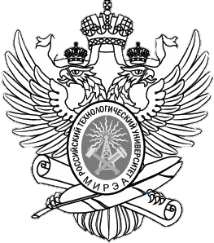 МИНОБРНАУКИ РОССИИФедеральное государственное бюджетное образовательное учреждение  высшего образования«МИРЭА – Российский технологический университет»РТУ МИРЭАСистема менеджмента качества обученияПРИНЯТОрешением Ученого совета РТУ МИРЭАот 29 августа 2018 г.протокол № 1УТВЕРЖДАЮРектор _______________С.А. Кудж«_____»___________ 2018 г.Критерии оценки эффективности деятельности профессорско-преподавательского составаКритерии оценки эффективности деятельности за публикационную активность (категория № 2)(распространяется на всех работников из числа ППС)К журналам, которые поддерживает Университет, относятся следующие научные периодические издания:«Российский технологический журнал»,«Тонкие химические технологии».* К сумме выплат за каждую статью в Web of Science и/или Scopus со статусом "conference paper", где есть ссылка на журнал, поддерживаемый Университетом применяется коэффициент равный 1.Пример: сумма выплаты по критерию составляет 90 000 рублей. За каждую статью в Web of Science и/или Scopus со статусом «conference paper» применяется коэффициент равный 1. Следовательно, итоговая сумма выплат составит 90 000 рублей (90 000 рублей*1). ** К сумме выплат за каждую статью в Web of Science и/или Scopus со статусом "article", где есть ссылка на журнал, поддерживаемый Университетом применяется коэффициент равный 2,222 с сентября по декабрь 2018 года, за исключением работников, занимающих должности директора института/декана. Пример: сумма выплаты по критерию составляет 90 000 рублей. За каждую статью в Web of Science и/или Scopus со статусом «article» применяется коэффициент равный 2,222. Следовательно, итоговая сумма выплат составит 199 980 рублей (90 000 рублей*2,222). При формировании оценочного листа сумма выплаты округляется кратным ста. Итого к выплате 200 000 руб.Критерии оценки эффективности деятельности за Олимпиадное движение (категория № 2) 
(распространяется на всех работников из числа ППС)Выплаты стимулирующего характера ППС по критериям оценки эффективности деятельности за Олимпиадное движение устанавливаются с учетом значений показателей и критериев отбора мероприятий (конкурсов, олимпиад, соревнований и др.), по которым будут учитываться победы обучающихся РТУ МИРЭА в качестве достижений ППС в Электронной системе сбора и обработки данных (ЭлССОД, сайт http://pps.mirea.ru) Критерии отбора мероприятий (конкурсов, олимпиад, соревнований и др.), по которым будут учитываться победы обучающихся в качестве достижений ППС** Мероприятия, не удовлетворяющие перечисленным критериям, в том числе, организованные/инициированные партнерами РТУ МИРЭА (например Госкорпорации: Ростехнологии, Роскосмос, Росатом, Роснано и др.), могут быть включены в список на основании служебной записки, представленной на рассмотрение Комиссии по ППС, с последующим утверждением ректором РТУ МИРЭА. Выплаты стимулирующего характера ППС по критериям оценки эффективности деятельности за Олимпиадное движение устанавливаются с учетом значений показателей и критериев отбора мероприятий (конкурсов, олимпиад, соревнований и др.), по которым будут учитываться достижение в Электронной системе сбора и обработки данных (ЭлССОД, сайт http://pps.mirea.ru) работником из числа ППС, принимающего участие в работе жюри, олимпиад и других мероприятий.Критерии отбора мероприятий (конкурсов, олимпиад, соревнований и др.), по которым будет учитываться достижение работником из числа ППС, принимающего участие в работе жюри** Мероприятия, не удовлетворяющие перечисленным критериям, в том числе, организованные/инициированные партнерами РТУ МИРЭА (например Госкорпорации: Ростехнологии, Роскосмос, Росатом, Роснано и др.), могут быть включены в список на основании служебной записки, представленной на рассмотрение Комиссии по ППС, с последующим утверждением ректором РТУ МИРЭА. *К сумме выплат по критериям оценки эффективности деятельности за Олимпиадное движение, кроме «участие в работе жюри олимпиад и других мероприятий", с сентября по декабрь 2018 года применяется коэффициент равный 2.Пример: сумма выплаты по критерию за победу обучающегося и/или сборной обучающихся в международной олимпиаде составляет 150 000 рублей. К сумме применяется коэффициент равный 2. Следовательно, итоговая сумма выплат составит 300 000 рублей (150 000 рублей*2). 3. Критерии оценки эффективности деятельности за научную активность (категория № 2) 
(распространяется на всех работников из числа ППС по критериям, касающимся научного руководства и консультирования)* Назначается докторанту, зачисленному в докторантуру РТУ МИРЭА и подающему за достижение высоких результатов в научных исследованиях для защиты докторской диссертации на соискание ученой степени доктора наук в системе pps.mirea в соответствии с Положением о докторантуре. К подаче достижений по другим критериям Приложения № 1 к настоящему Положению докторант не допускается, за исключением отдельных решений ректора РТУ МИРЭА. Общая сумма ежемесячной выплаты, равная 100 000 рублей, включает в себя минимальный размер оплаты труда и надбавку, поданную в системе pps.mirea.4. Критерии оценки эффективности деятельности за участие в методической работе (категория № 3)Учебное или учебно-методическое пособие, практикум, учебник, монография, справочник, статистический сборник должны быть изданы в РТУ МИРЭА или в одном из перечисленных издательств: URSS, Академический проект, Академия, Академкнига, Аспект пресс, Большая российская энциклопедия, БИНОМ. Лаборатория знаний, БХВ-Петербург, Вильямс, Владос, Волтерс Клувер, Высшая школа, ГЕО, Дашков и К, Издательский Дом МГУ, Инфра-М, Кнорус, Когито-Центр, КолосС, Лань, Питер, Издательство «Просвещение», Проспект, Регулярная и хаотическая динамика, Корпорация «Российский учебник», Статистика России, ТЕХНОСФЕРА, Финансы и статистика, Флинта, Юнити-дана, Юрайт.К журналам, которые поддерживает Университет, относятся следующие научные периодические издания:«Российский технологический журнал»,«Тонкие химические технологии».Выплата производится только по одному достижению оценки эффективности деятельности за статью в рецензируемых научных журналах, поддерживаемых Университетом или за статью в журналах, поддерживаемых Университетом, если одним из соавторов является гражданин иностранного государства, аффилированный с зарубежной научной организацией, и имеющий в международных наукометрических базах данных Web of Science или Scopus индекс Хирша (h-index) не менее 8.Критерии оценки эффективности деятельности 
за участие в научной работе (категория № 3)(категория № 3)1 В качестве достижений при оценке эффективности деятельности за участие в общественной работе по решению Комиссии по ППС (оформленном документально) при подаче соответствующих сведений в оценочном листе могут быть учтены следующие показатели:1.1. «Воспитательная работа со студентами»: участие в работе со студентами в лагере «Алые паруса» (периодичность выплаты — разовая). Выплата производятся по решению Комиссии по ППС на основании служебной записки заведующего кафедрой за подписью директора института.1.2.  Проведение работы с отстающими студентами по поручению заведующего кафедрой или директора института работниками из числа ППС, занимающими должности по основному, внутреннему или внешнему совместительству, по специально сформированным группам, численность группы не меньше численности академической группы по соответствующей дисциплине (периодичность выплаты — ежемесячно). Выплаты производятся по решению Комиссии по ППС на основании служебных записок заведующих кафедрами за подписью директора института.          2 При оценке эффективности деятельности за курирование одной студенческой группы (только 1-й курс бакалавриат или специалитет) выплата производится фиксированной суммой независимо от доли ставки работника.3 При оценке эффективности деятельности за курирование двух студенческих групп и большого количества групп (только 1-й курс бакалавриат или специалитет) выплата производится фиксированной суммой независимо от доли ставки работника. Выплата производится только по одному достижению оценки эффективности деятельности за курирование одной студенческой группы или за курирование двух студенческих групп и большого количества групп.4 При оценке эффективности деятельности за выполнение обязанностей ученого секретаря диссертационного совета выплата производится по решению Комиссии по ППС на основании служебной записки заместителя первого проректора, курирующего соответствующее направление деятельности. Обоснованием при подаче заявки является приказ о выполнении обязанностей ученого секретаря диссертационного совета и сведения о работах, находящихся на рассмотрении в диссертационном совете. Оценка результатов деятельности ППС производится в оценочном листе, заполняемом ППС самостоятельно на внутреннем портале РТУ МИРЭА (в электронной системе сбора и обработки данных в режиме on-line) в установленный срок.5 При оценке эффективности деятельности  членов диссертационных советов на соответствие критериям Минобрнауки России, касающимся их публикационной активности, выплата производится по решению Комиссии по ППС на основании служебной записки заместителя первого проректора, курирующего соответствующее направление деятельности. Обоснованием при подаче заявки является ежегодный отчет о работе диссертационного совета, подаваемый в ВАК при Минобрнауки России. Оценка результатов деятельности ППС производится в оценочном листе, заполняемом ППС самостоятельно на внутреннем портале РТУ МИРЭА (в электронной системе сбора и обработки данных в режиме on-line) в установленный срок. Оплата производится один раз в год.6 При оценке эффективности деятельности за участие в Дне открытых дверей выплаты производятся по решению Комиссии по ППС на основании служебных записок директоров институтов, согласованных с подразделением, курирующим соответствующее направление деятельности (Управление по работе с абитуриентами). Оценка результатов деятельности ППС производится в оценочном листе, заполняемом секретарем Комиссии ППС на внутреннем портале РТУ МИРЭА (в электронной системе сбора и обработки данных в режиме on-line) в установленный срок. В оценочном листе могут быть учтены следующие показатели как ведущий лекции или мастер-класса. Обоснованием при подаче заявки является тема, дата проведения и количество участников. Размер мотивационных выплат может быть установлен в пределах от 5 000 рублей до 20 000 рублей. При подаче достижения при оценке эффективности деятельности за участие в Дне открытых дверей работниками из числа ППС, участвующими одновременно в проектах Мэра г. Москвы, выплата не производится.8. Критерии оценки эффективности деятельности за высокое качество работы по физическому воспитанию обучающихся “до” (категория № 3)* Перечень олимпиад, конкурсов, спортивных соревнований на учебный год, в которых принимают участие студенты и аспиранты РТУ МИРЭА, утверждается Ученым советом по представлению Рабочей группы ППС.Критерии оценки деятельности директоров институтов, осуществляющих подготовку кадров высшего профессионального образования* Дополнительно выделенные ставки АУП и/или УВП на основании служебной записки, утвержденной ректором, не учитываются при расчете критерия № 8. Норматив 1/5 может быть изменен по решению ректора.10. Критерии оценки эффективности деятельности педагогических работников* ИОМ – Индивидуальный образовательный маршрут для студентов инклюзивного образования№ п/пНаименование критерияОбоснование при подаче заявкиНормы оплаты деятельности в рамках указанного критерия, руб.*Сумма, руб. «до»1Проведение цикла занятий со школьниками (в том числе в рамках проекта «Инженерный класс в московской школе»)Тема, дата занятий, количество часов, место проведения, количество участников1 академический час – 1 00015 0002Подготовка проектов со школьниками (в том числе в рамках проекта «Инженерный класс в московской школе»)Тема проекта, ФИО и школа учащегося, информация об участии в конференциях/конкурсахВыплата разовая в пределах указанной суммы15 0003Разработка программы обучения для школьников (в том числе для проекта «Инженерный класс в московской школе»)Название программы с указанием количества часов и планируемых результатовВыплата разовая в пределах указанной суммы15 0004Разработка заданий для школьников повышенного уровня сложности (в том числе для проекта «Инженерный класс в московской школе»)Наименование мероприятия, тематика и количество разработанных заданийВыплата разовая в пределах указанной суммы15 0005Проведение мастер-классов или лекций в средних образовательных организацияхТема мастер-класса, дата, наименование организации, количество участниковВыплата разовая, время проведения мероприятия до            2 часов – 2 00010 0005Проведение мастер-классов или лекций в средних образовательных организацияхТема мастер-класса, дата, наименование организации, количество участниковВремя проведения мероприятия в течение 1 рабочего дня – 5 00010 0006Проведение мастер-классов в рамках образовательных выставокТема мастер-класса, дата, наименование мероприятия, количество участниковВыплата разовая, время проведения мероприятия до            2 часов – 2 00010 0006Проведение мастер-классов в рамках образовательных выставокТема мастер-класса, дата, наименование мероприятия, количество участниковВремя проведения мероприятия в течение 1 рабочего дня – 5 00010 0007Проведение мастер-класса для школьников на территории университетаТема мастер-класса, дата, наименование мероприятия, количество участниковДо 1 астрономического часа – 5005 0007Проведение мастер-класса для школьников на территории университетаТема мастер-класса, дата, наименование мероприятия, количество участниковСвыше                             1 астрономического часа – 1 0005 0008Презентация направления подготовки/специальности в рамках экскурсионной программыНаименование направления, дата, количество участниковДо 1 астрономического часа – 5005 0008Презентация направления подготовки/специальности в рамках экскурсионной программыНаименование направления, дата, количество участниковСвыше                                1 астрономического часа – 1 0005 0009Проверка работ заочного тура конференций для школьников, организатором или соорганизатором которых является РТУ МИРЭА («Шаг в будущее», «Инженеры будущего» и так далее)Наименование конференции, наименование секции, количество проверенных работ1 проверочная работа – 10015 00010Участие в конференциях для школьников, организатором или соорганизатором которых является РТУ МИРЭА («Шаг в будущее», «Инженеры будущего» и так далее)Наименование конференции, наименование секции, дата и место проведения, формат участия (эксперт/руководитель секции/ведущий мастер-класса и так далее)Руководитель секции – 15 00015 00010Участие в конференциях для школьников, организатором или соорганизатором которых является РТУ МИРЭА («Шаг в будущее», «Инженеры будущего» и так далее)Наименование конференции, наименование секции, дата и место проведения, формат участия (эксперт/руководитель секции/ведущий мастер-класса и так далее)Эксперт – 10 00015 00010Участие в конференциях для школьников, организатором или соорганизатором которых является РТУ МИРЭА («Шаг в будущее», «Инженеры будущего» и так далее)Наименование конференции, наименование секции, дата и место проведения, формат участия (эксперт/руководитель секции/ведущий мастер-класса и так далее)Ведущий мастер-класса – 5 00015 00011Проведение олимпиад школьников, организатором или соорганизатором которых является РТУ МИРЭАДата, наименование олимпиады, формат участия (разработка заданий/проверка работ/сопровождение олимпиады и так далее).1 академический час – 75015 000Ежемесячные выплаты стимулирующего характера молодым преподавателям из числа профессорско-преподавательского состава (в процентах от оклада по должности с учетом доли ставки) Ежемесячные выплаты стимулирующего характера молодым преподавателям из числа профессорско-преподавательского состава (в процентах от оклада по должности с учетом доли ставки) Ежемесячные выплаты стимулирующего характера молодым преподавателям из числа профессорско-преподавательского состава (в процентах от оклада по должности с учетом доли ставки) Ежемесячные выплаты стимулирующего характера молодым преподавателям из числа профессорско-преподавательского состава (в процентах от оклада по должности с учетом доли ставки) Ежемесячные выплаты стимулирующего характера молодым преподавателям из числа профессорско-преподавательского состава (в процентах от оклада по должности с учетом доли ставки) Ежемесячные выплаты стимулирующего характера молодым преподавателям из числа профессорско-преподавательского состава (в процентах от оклада по должности с учетом доли ставки) Ежемесячные выплаты стимулирующего характера молодым преподавателям из числа профессорско-преподавательского состава (в процентах от оклада по должности с учетом доли ставки) Ежемесячные выплаты стимулирующего характера молодым преподавателям из числа профессорско-преподавательского состава (в процентах от оклада по должности с учетом доли ставки) Ежемесячные выплаты стимулирующего характера молодым преподавателям из числа профессорско-преподавательского состава (в процентах от оклада по должности с учетом доли ставки) № п/пНаименование должностиНаименование должностиУченая степеньУченое званиеВозраст с-до (включительно)Возраст с-до (включительно)Возраст с-до (включительно)Возраст с-до (включительно)№ п/пНаименование должностиНаименование должностиУченая степеньУченое званиедо 30с 31 до 34с 35 до 39с 40 до 44Заполнение производится автоматически секретарем Комиссии по ППС в Электронной системе сбора и обработки данных (ЭлССОД, сайт http://pps.mirea.ru)Заполнение производится автоматически секретарем Комиссии по ППС в Электронной системе сбора и обработки данных (ЭлССОД, сайт http://pps.mirea.ru)Заполнение производится автоматически секретарем Комиссии по ППС в Электронной системе сбора и обработки данных (ЭлССОД, сайт http://pps.mirea.ru)Заполнение производится автоматически секретарем Комиссии по ППС в Электронной системе сбора и обработки данных (ЭлССОД, сайт http://pps.mirea.ru)Заполнение производится автоматически секретарем Комиссии по ППС в Электронной системе сбора и обработки данных (ЭлССОД, сайт http://pps.mirea.ru)Заполнение производится автоматически секретарем Комиссии по ППС в Электронной системе сбора и обработки данных (ЭлССОД, сайт http://pps.mirea.ru)Заполнение производится автоматически секретарем Комиссии по ППС в Электронной системе сбора и обработки данных (ЭлССОД, сайт http://pps.mirea.ru)Заполнение производится автоматически секретарем Комиссии по ППС в Электронной системе сбора и обработки данных (ЭлССОД, сайт http://pps.mirea.ru)Заполнение производится автоматически секретарем Комиссии по ППС в Электронной системе сбора и обработки данных (ЭлССОД, сайт http://pps.mirea.ru)1223456781АссистентАссистент30%20%10%2ПреподавательПреподаватель30%20%10%3АссистентАссистентк.н.30%20%10%4ПреподавательПреподавательк.н.30%20%10%5старший преподавательстарший преподаватель30%20%10%6старший преподавательстарший преподавательк.н.30%20%10%7начальник цикла
- старший преподавательначальник цикла
- старший преподавательк.н.30%20%10%8доцентдоцент20%10%0%9доцентдоцентдоц.25%15%5%10доцентдоцентк.н.25%15%5%11доцентдоцентк.н.с.н.с.30%20%10%0%12доцентдоцентк.н.доц.30%20%10%0%13доцентдоцентд.н.35%25%15%5%14доцентдоцентд.н.доц.40%30%20%10%15доцентдоцентд.н.с.н.с.40%30%20%10%16профессорпрофессорк.н.30%20%10%17профессорпрофессорк.н.доц.30%20%10%0%18профессорпрофессорк.н.с.н.с.30%20%10%0%19профессорпрофессорк.н.проф.35%25%15%5%20профессорпрофессорд.н.40%30%20%10%21профессорпрофессорд.н.доц.45%35%25%15%22профессорпрофессорд.н.с.н.с.45%35%25%15%23профессорпрофессорд.н.проф.50%40%30%20%24профессорпрофессорк.н.чл. Кор. РАН55%45%35%25%25профессорпрофессорд.н.чл. Кор. РАН 
(с.н.с.)55%45%35%25%26профессорпрофессорд.н.чл. Кор. РАН
(проф.)55%45%35%25%27профессорпрофессорд.н.академик. РАН
(проф.)55%45%35%25%28заведующий кафедройзаведующий кафедрой20%10%0%28заведующий кафедройзаведующий кафедройк.н.25%15%5%30заведующий кафедройзаведующий кафедройк.н.доц.30%20%10%0%31заведующий кафедройзаведующий кафедройк.н.с.н.с.30%20%10%0%32заведующий кафедройзаведующий кафедройк.н.проф.35%25%15%5%33заведующий кафедройзаведующий кафедройд.н.40%30%20%10%34заведующий кафедройзаведующий кафедройд.н.доц.45%35%25%15%35заведующий кафедройзаведующий кафедройд.н.с.н.с.45%35%25%15%36заведующий кафедройзаведующий кафедройд.н.проф.50%40%30%20%37заведующий кафедройзаведующий кафедройд.н.чл. Кор. РАН55%45%35%25%38заведующий кафедройзаведующий кафедройд.н.чл. Кор. РАН 
(с.н.с.)55%45%35%25%39заведующий кафедройзаведующий кафедройд.н.чл. Кор. РАН
(проф.)55%45%35%25%40заведующий кафедройзаведующий кафедройд.н.академик. РАН55%45%35%25%41заведующий кафедройзаведующий кафедройд.н.академик. РАН
(проф.)55%45%35%25%42Директор Института / деканДиректор Института / деканк.н.доц.30%20%10%43Директор Института / деканДиректор Института / деканд.н.40%30%20%10%44Директор Института / деканДиректор Института / деканд.н.доц.45%35%25%15%45Директор Института / деканДиректор Института / деканд.н.проф.50%40%30%20%БухгалтерияБухгалтерияБухгалтерияБухгалтерияБухгалтерияБухгалтерияБухгалтерияБухгалтерияЗа высокий уровень выполнения должностных обязанностей, оказанных услуг (удовлетворенность работников и/или обучающихся), отсутствие жалоб на качество работыЗа своевременное и полное составление и представление информации в отчеты УниверситетаЗа своевременное и полное составление и представление бюджетной, бухгалтерской, налоговой и статистической отчетности. Отчетности в ПФР, ФСС.За отсутствие замечаний по итогам внешних и/или внутренних проверокЗа своевременное и правильное отражение в бухгалтерском и налоговом учете (посредством компьютерной программы 1С) доходов, имущества, обязательств, хозяйственных операций, денежных средств, результатов финансово-хозяйственной деятельности Университета, а также соблюдение порядка оформления первичных документов, бухгалтерских и налоговых регистров, расчетов и платежных обязательств, законность совершаемых операций, информации и порядка документооборота За проведение инвентаризаций основных средств, товарно-материальных ценностей, расчетов и денежных средств (в том числе организация и контроль), проверок организации бухгалтерского учета и отчетности, а также документальных ревизий в структурных подразделениях Университета, выделенных на самостоятельный баланс (филиалах и представительствах).За соблюдение расходования фонда заработной платы и стипендиального фонда (в том числе организация и контроль)За отдельные поручения руководства4143432устанавливается по подразделениям индивидуально (в денежном выражении)За высокий уровень выполнения должностных обязанностей, оказанных услуг (удовлетворенность работников и/или обучающихся), отсутствие жалоб на качество работыЗа своевременное и полное составление и представление информации в отчеты УниверситетаЗа отсутствие замечаний по итогам внешних и/или внутренних проверокЗа качественное планирование финансово-экономической деятельностью (отклонение показателей план-факт)За полное, качественное и своевременное отражение операций в 1С по плановым показателям доходов-расходов, регистрации обязательств и счетов, За полное и своевременное отражение операций в 1С и составлению приказов по штатному расписанию. Обработка заявлений по трудоустройстве (переводе) персоналаЗа качественную проверку и соблюдение правовых и экономических норм по заключаемым обязательствам (договорам, соглашениям) За проведение экономического анализа смет расходов деятельности структурных подразделений Университета (контроль за соблюдением расходования финансовых средств) За организацию рационального использования финансовых средств УниверситетаЗа планирование, организацию и ведение Финансовой Комиссии (нужно еще раз посмотреть положение о финансовой комиссии)Выполнение отдельных поручений руководства управления. Университета3114443211устанавливается по подразделениям индивидуально (в денежном выражении) За высокий уровень оказанных услуг (удовлетворенность работников и/или обучающихся), отсутствие жалоб на качество работыЗа отсутствие замечаний по итогам внешних и/или внутренних проверокЗа своевременное и полное составление и представление информации в отчеты УниверситетаЗа организацию и проведение мероприятий, направленных на повышение авторитета и имиджа УниверситетаЗа своевременную и качественную работу по организации образовательного процесса (проведение промежуточной аттестации обучающихся)За качественную организацию материально-технического и методического обеспечения учебного процесса довузовской подготовки, в том числе организации работы по обеспечению развития и оптимизации использования материально-технической базы учебного процессаЗа дополнительную деятельность по повышению качественного уровня предоставляемых образовательных услуг (в т.ч. экспертная работа на ЕГЭ)Выполнение отдельных поручений руководства управления. Университета1,50,512,5423,5устанавливается по подразделениям индивидуально (в денежном выражении) Учебно-методическое управлениеУчебно-методическое управлениеУчебно-методическое управлениеУчебно-методическое управлениеУчебно-методическое управлениеУчебно-методическое управлениеУчебно-методическое управлениеЗа высокий уровень оказанных услуг (удовлетворенность работников и/или обучающихся), отсутствие жалоб на качество работыЗа отсутствие замечаний по итогам внешних и/или внутренних проверокЗа качественную подготовку и своевременное представление плановой и отчетной документации по учебной деятельности Университета За качественную организацию и координацию работ по разработке и своевременной актуализации учебно-методической документации РТУ МИРЭА, в том числе учебных планов по всем образовательным программам Университета, рабочих программ, дисциплин, индивидуальных учебных графиков обучающихся или групп обучающихся, планов работы, институтов, факультетов, кафедр и иных учебных подразделений УниверситетаЗа качественную и своевременную организацию и сопровождение учебного процесса в РТУ МИРЭАЗа интенсивность труда, связанную с текущими изменениями в
учебном процессе УниверситетаВыполнение отдельных поручений руководства управления, Университета443223устанавливается по подразделениям индивидуально (в денежном выражении) Управление платных образовательных услугУправление платных образовательных услугУправление платных образовательных услугУправление платных образовательных услугУправление платных образовательных услугУправление платных образовательных услугУправление платных образовательных услугУправление платных образовательных услугЗа высокий уровень оказанных услуг (удовлетворенность работников и/или обучающихся), отсутствие жалоб на качество работыЗа своевременное и полное составление и представление информации в отчеты УниверситетаЗа своевременное и полное составление и представление информации в отчеты УниверситетаЗа отсутствие замечаний по итогам внешних и/или внутренних проверокЗа качественную работу по организации и сопровождению оказания платных образовательных услуг, включая выдачу и регистрацию квитанцийЗа качественное ведение документации, в том числе оформление договоров, дополнительных соглашенийЗа полное, качественное и своевременное отражение оказанных платных образовательных услуг в информационной системе УниверситетаЗа напряженность и специальный режим работы За качественное ведение работы по организации деятельности приемной комиссииВыполнение отдельных поручений руководства управления, Университета333223232устанавливается по подразделениям индивидуально (в денежном выражении) АспирантураАспирантураАспирантураАспирантураАспирантураАспирантураАспирантураАспирантураЗа высокий уровень оказанных услуг (удовлетворенность работников и/или обучающихся), отсутствие жалоб на качество работыЗа своевременное и полное составление и представление информации в отчеты УниверситетаЗа отсутствие замечаний по итогам внешних и/или внутренних проверокЗа качественную организацию и координацию работ по подготовке научно-педагогических кадров через аспирантуруЗа качественную работу по организации и сопровождению оказания платных образовательных услугЗа качественную и своевременную работу по подготовке и выдаче документов об образовании и (или) о квалификации, документов об обученииЗа качественную разработку методической документации аспирантуры: учебных планов по всем образовательным программам, рабочих программ дисциплин, расписаний учебных занятий и экзаменационных сессий, индивидуальных учебных графиков обучающихся или групп обучающихсяВыполнение отдельных поручений руководства управления. Университета2223234устанавливается по подразделениям индивидуально (в денежном выражении) Институт международного образования Институт международного образования Институт международного образования Институт международного образования Институт международного образования Институт международного образования Институт международного образования Институт международного образования За высокий уровень оказанных услуг (удовлетворенность работников и/или обучающихся), отсутствие жалоб на качество работыЗа своевременное и полное составление и представление информации в отчеты УниверситетаЗа отсутствие замечаний по итогам внешних и/или внутренних проверокЗа качественную работу по формированию, поддержанию и реализации международных межвузовских связей Университета (в том числе путем формирования и реализации совместных образовательных и методических проектов, а также сетевого обучения).За качественную реализацию международных программ академической мобильности студентов и преподавателейЗа своевременную и качественную работу по организации образовательного процесса (включая организацию проведения всех видов практик, текущего контроля успеваемости, промежуточной аттестации студентов и итоговой аттестации выпускников, оформление документации для перевода и восстановление студентов в Университет)За качественное и своевременное выполнение работы по обеспечению функционирования подразделений, включая: подготовку договорной и конкурсной документации; оформление документации по охране труда; материальную ответственность; контроль за выполнением студентами, обучающимися на договорной основе, пунктов договора об оказании платных образовательных услуг по оплате обучения в УниверситетеВыполнение отдельных поручений руководства управления. Университета3444344устанавливается по подразделениям индивидуально (в денежном выражении) Институт дополнительного образованияИнститут дополнительного образованияИнститут дополнительного образованияИнститут дополнительного образованияИнститут дополнительного образованияИнститут дополнительного образованияИнститут дополнительного образованияИнститут дополнительного образованияЗа высокий уровень выполнения должностных обязанностей, оказанных услуг (удовлетворенность работников и/или обучающихся), отсутствие жалоб на качество работыЗа своевременное и полное составление и представление информации в отчеты УниверситетаЗа отсутствие замечаний по итогам внешних и/или внутренних проверокЗа качественную работу по организации и сопровождению платных образовательных услуг, по дополнительному образованиюЗа качественную и своевременную работу по подготовке и выдаче удостоверений о повышении квалификацииЗа качественную организацию работ по обеспечению обучающихся необходимой литературой и осуществление доступа к электронным библиотечным системамЗа полное, качественное и своевременное отражение ведение информации обо всех обучающихся в электронной системе УниверситетаВыполнение отдельных поручений руководства управления. Университета3111111устанавливается по подразделениям индивидуально (в денежном выражении) Управление информатизацииУправление информатизацииУправление информатизацииУправление информатизацииУправление информатизацииУправление информатизацииУправление информатизацииУправление информатизацииУправление информатизацииУправление информатизацииЗа высокий уровень выполнения должностных обязанностей, оказанных услуг (удовлетворенность работников и/или обучающихся), отсутствие жалоб на качество работыЗа своевременное и полное составление и представление информации в отчеты УниверситетаЗа отсутствие замечаний по итогам внешних и/или внутренних проверокЗа качественную подготовку технических средств к занятиям студентовЗа ввод в эксплуатацию новых программно-аппаратных комплексовЗа выполнение непредвиденных и срочных работЗа работу, связанную с информатизацией деятельности УниверситетаЗа работы по информатизации деятельности Университета в целом (включая техническую, технологическую составляющую, а также обеспечивает соблюдение требований действующего законодательства в сфере информатизации)За организацию работы по информатизации организационно-управленческой деятельностиВыполнение отдельных поручений руководства управления. Университета412331244устанавливается по подразделениям индивидуально (в денежном выражении) Управление по работе с абитуриентамиУправление по работе с абитуриентамиУправление по работе с абитуриентамиУправление по работе с абитуриентамиУправление по работе с абитуриентамиУправление по работе с абитуриентамиУправление по работе с абитуриентамиЗа высокий уровень оказанных услуг (удовлетворенность работников и/или обучающихся), отсутствие жалоб на качество работыЗа отсутствие замечаний по итогам внешних и/или внутренних проверокЗа своевременное и полное составление и представление информации в отчеты УниверситетаЗа разработку и внедрение новых технологий и методик в процедуры приёма поступающихЗа качественное ведение работы по организации деятельности приёмной комиссииЗа поддержание в актуальном состоянии информации об Университете на внешних ресурсахВыполнение отдельных поручений руководства управления. Университета2,511,53,523устанавливается по подразделениям индивидуально (в денежном выражении) Центр дистанционного обученияЦентр дистанционного обученияЦентр дистанционного обученияЦентр дистанционного обученияЦентр дистанционного обученияЦентр дистанционного обученияЦентр дистанционного обученияЦентр дистанционного обученияЦентр дистанционного обученияЦентр дистанционного обученияЦентр дистанционного обученияЦентр дистанционного обученияЦентр дистанционного обученияЦентр дистанционного обученияЦентр дистанционного обученияЦентр дистанционного обученияЦентр дистанционного обученияЗа высокий уровень выполнения должностных обязанностей, оказанных услуг (удовлетворенность работников и/или обучающихся), отсутствие жалоб на качество работыЗа высокий уровень выполнения должностных обязанностей, оказанных услуг (удовлетворенность работников и/или обучающихся), отсутствие жалоб на качество работыЗа высокий уровень выполнения должностных обязанностей, оказанных услуг (удовлетворенность работников и/или обучающихся), отсутствие жалоб на качество работыЗа своевременное и полное составление и представление информации в отчеты УниверситетаЗа своевременное и полное составление и представление информации в отчеты УниверситетаЗа своевременное и полное составление и представление информации в отчеты УниверситетаЗа отсутствие замечаний по итогам внешних и/или внутренних проверокЗа отсутствие замечаний по итогам внешних и/или внутренних проверокЗа качественную работу по развитию электронного обучения и дистанционных образовательных технологий в УниверситетеЗа качественную работу по развитию электронного обучения и дистанционных образовательных технологий в УниверситетеЗа качественную организацию материально-технического и методического обеспечения учебного процесса с использованием дистанционных технологийЗа качественную организацию материально-технического и методического обеспечения учебного процесса с использованием дистанционных технологийЗа качественную организацию материально-технического и методического обеспечения учебного процесса с использованием дистанционных технологийЗа качественную разработку методической документации для дистанционного обученияЗа качественную разработку методической документации для дистанционного обученияВыполнение отдельных поручений руководства управления. УниверситетаВыполнение отдельных поручений руководства управления. Университета333111112211122устанавливается по подразделениям индивидуально (в денежном выражении) устанавливается по подразделениям индивидуально (в денежном выражении) Научно-техническая библиотекаНаучно-техническая библиотекаНаучно-техническая библиотекаНаучно-техническая библиотекаНаучно-техническая библиотекаНаучно-техническая библиотекаНаучно-техническая библиотекаНаучно-техническая библиотекаНаучно-техническая библиотекаНаучно-техническая библиотекаНаучно-техническая библиотекаНаучно-техническая библиотекаНаучно-техническая библиотекаНаучно-техническая библиотекаНаучно-техническая библиотекаНаучно-техническая библиотекаНаучно-техническая библиотекаЗа высокий уровень оказанных услуг (удовлетворенность работников и/или обучающихся), отсутствие жалоб на качество работыЗа высокий уровень оказанных услуг (удовлетворенность работников и/или обучающихся), отсутствие жалоб на качество работыЗа своевременное и полное составление и представление информации в отчеты УниверситетаЗа своевременное и полное составление и представление информации в отчеты УниверситетаЗа своевременное и полное составление и представление информации в отчеты УниверситетаЗа высокую читательскую активность обучающихся в том числе в электронном виде (не менее 30 % от общего контингента обучающихся)За высокую читательскую активность обучающихся в том числе в электронном виде (не менее 30 % от общего контингента обучающихся)За проведение просветительской и воспитательной работы в библиотеке, в том числе проведение тематических выставокЗа проведение просветительской и воспитательной работы в библиотеке, в том числе проведение тематических выставокЗа эффективное использование компьютерных технологий и ведение электронной базы данных библиотечного фондаЗа эффективное использование компьютерных технологий и ведение электронной базы данных библиотечного фондаЗа эффективное использование компьютерных технологий и ведение электронной базы данных библиотечного фондаЗа качественное ведение работы по организации доступа работников и обучающихся к необходимой литературе и осуществление доступа к электронным библиотечным системамЗа качественное ведение работы по организации доступа работников и обучающихся к необходимой литературе и осуществление доступа к электронным библиотечным системамВыполнение отдельных поручений руководства управления. УниверситетаВыполнение отдельных поручений руководства управления. Университета22222332244422устанавливается по подразделениям индивидуально (в денежном выражении) устанавливается по подразделениям индивидуально (в денежном выражении) Институт молодежной политики и международных отношенийИнститут молодежной политики и международных отношенийИнститут молодежной политики и международных отношенийИнститут молодежной политики и международных отношенийИнститут молодежной политики и международных отношенийИнститут молодежной политики и международных отношенийИнститут молодежной политики и международных отношенийИнститут молодежной политики и международных отношенийИнститут молодежной политики и международных отношенийИнститут молодежной политики и международных отношенийИнститут молодежной политики и международных отношенийИнститут молодежной политики и международных отношенийИнститут молодежной политики и международных отношенийИнститут молодежной политики и международных отношенийЗа высокий уровень выполнения должностных обязанностей, оказанных услуг (удовлетворенность работников и/или обучающихся), отсутствие жалоб на качество работыЗа своевременное и полное составление и представление информации в отчеты УниверситетаЗа своевременное и полное составление и представление информации в отчеты УниверситетаЗа своевременное и полное составление и представление информации в отчеты УниверситетаЗа отсутствие замечаний по итогам внешних и/или внутренних проверокЗа качественную работу по формированию, поддержанию и реализации региональных, внутрироссийских межвузовских связей Университета (в том числе путем формирования и реализации совместных образовательных и методических проектов).За качественную работу по формированию, поддержанию и реализации региональных, внутрироссийских межвузовских связей Университета (в том числе путем формирования и реализации совместных образовательных и методических проектов).За качественное и своевременное выполнение должностных обязанностей
работником, а также дополнительных видов работЗа качественное и своевременное выполнение должностных обязанностей
работником, а также дополнительных видов работВыполнение отдельных поручений руководства управления. УниверситетаВыполнение отдельных поручений руководства управления. УниверситетаВыполнение отдельных поручений руководства управления. Университета111122222устанавливается по подразделения индивидуально (в денежном выражении) устанавливается по подразделения индивидуально (в денежном выражении) устанавливается по подразделения индивидуально (в денежном выражении) Отдел "Научно-методический совет по математике" при Минобрнауки РоссииОтдел "Научно-методический совет по математике" при Минобрнауки РоссииОтдел "Научно-методический совет по математике" при Минобрнауки РоссииОтдел "Научно-методический совет по математике" при Минобрнауки РоссииОтдел "Научно-методический совет по математике" при Минобрнауки РоссииОтдел "Научно-методический совет по математике" при Минобрнауки РоссииОтдел "Научно-методический совет по математике" при Минобрнауки РоссииОтдел "Научно-методический совет по математике" при Минобрнауки РоссииОтдел "Научно-методический совет по математике" при Минобрнауки РоссииОтдел "Научно-методический совет по математике" при Минобрнауки РоссииОтдел "Научно-методический совет по математике" при Минобрнауки РоссииОтдел "Научно-методический совет по математике" при Минобрнауки РоссииОтдел "Научно-методический совет по математике" при Минобрнауки РоссииОтдел "Научно-методический совет по математике" при Минобрнауки РоссииЗа высокий уровень выполнения должностных обязанностей, оказанных услуг (удовлетворенность работников и/или обучающихся), отсутствие жалоб на качество работыЗа высокий уровень выполнения должностных обязанностей, оказанных услуг (удовлетворенность работников и/или обучающихся), отсутствие жалоб на качество работыЗа своевременное и полное составление и представление информации в отчеты УниверситетаЗа отсутствие замечаний по итогам внешних и/или внутренних проверокЗа отсутствие замечаний по итогам внешних и/или внутренних проверокЗа отсутствие замечаний по итогам внешних и/или внутренних проверокНадбавка работникам, заключившим договор полной
материальной ответственности и качественно выполняющим возложенные
обязанностиНадбавка работникам, заключившим договор полной
материальной ответственности и качественно выполняющим возложенные
обязанностиВыполнение отдельных поручений руководства управления. УниверситетаВыполнение отдельных поручений руководства управления. Университетаустанавливается по подразделениям индивидуально устанавливается по подразделениям индивидуально устанавливается по подразделениям индивидуально устанавливается по подразделениям индивидуально устанавливается по подразделениям индивидуально устанавливается по подразделениям индивидуально устанавливается по подразделениям индивидуально устанавливается по подразделениям индивидуально устанавливается по подразделениям индивидуально (в денежном выражении) устанавливается по подразделениям индивидуально (в денежном выражении) Институты / Деканаты / кафедры Институты / Деканаты / кафедры Институты / Деканаты / кафедры Институты / Деканаты / кафедры Институты / Деканаты / кафедры Институты / Деканаты / кафедры Институты / Деканаты / кафедры Институты / Деканаты / кафедры Институты / Деканаты / кафедры За высокий уровень оказанных услуг (удовлетворенность работников и/или обучающихся). Отсутствие жалоб на качество работы. Отсутствие замечаний по итогам внешних и/или внутренних проверок.За своевременное и полное составление и представление информации в отчеты Института, УниверситетаЗа своевременную и качественную работу по обеспечению функционирования работы Института (факультета), кафедр, базовых кафедр и иных учебных подразделений Университета, в т.ч. за работу по организации СМКО, за качественное планирование и координацию работ по формированию учебной нагрузки кафедр и преподавателей Университета, организацию НИР и НИРС в Институте, на кафедрахЗа своевременную и качественную работу по организации образовательного процесса,  в т.ч. за воспитательную работу со студентами, организацию и проведение всех видов практик, организацию текущего контроля успеваемости, промежуточной аттестации студентов и итоговой аттестации выпускников, оформление документации для перевода и восстановление студентов, контроль за выполнением студентами, обучающимися на договорной основе, пунктов договора об оказании платных образовательных услуг по оплате обучения в УниверситетеЗа планирование, организацию и ведение Ученых советов подразделений; За организацию работы диссертационного совета ИнститутаЗа ведение контингента студентов более 1700 чел.За качественное ведение контингента, успеваемости и индивидуальных достижений, обучающихся в электронных системах УниверситетаЗа профориентационную работу, в т.ч. работу с абитуриентами, подготовку к ДОД, разработку и оформление рекламного материала. За работу с выпускниками и работодателями.За качественное выполнение обязанностей, обеспечивающих нормальное функционирование подразделений, в т.ч. за своевременную и качественную подготовку договорной и конкурсной документации; своевременное и качественное оформление документации по охране труда, материальную ответственность За выполнение отдельных поручений руководства Института, Университетаустанавливается по подразделениям индивидуальноустанавливается по подразделениям индивидуальноустанавливается по подразделениям индивидуальноустанавливается по подразделениям индивидуальноустанавливается по подразделениям индивидуальноустанавливается по подразделениям индивидуальноустанавливается по подразделениям индивидуальноустанавливается по подразделениям индивидуальноустанавливается по подразделениям индивидуальноустанавливается по подразделениям индивидуально (в денежном выражении)За высокий уровень выполнения должностных обязанностей, оказанных услуг (удовлетворенность работников и/или обучающихся), отсутствие жалоб на качество работыЗа своевременное и полное составление и представление информации в отчеты УниверситетаЗа отсутствие замечаний по итогам внешних и/или внутренних проверокЗа качественную организацию, ведение научно-исследовательских, опытно-конструкторских и технологических работ, работ по созданию и выведению на рынок новых продуктовЗа организацию, планирование и формирование научных тематик по приоритетным направлениям развития Университета, организацию работы по привлечению средств для их финансированияЗа разработку внутренней нормативно-распорядительной документации по НИОКР в УниверситетеЗа осуществление патентно-лицензионной деятельности.За организацию работы по проведению патентных исследований и регистрации прав интеллектуальной собственностиЗа руководство работой Совета молодых ученых.За организацию пропаганды научных достижений УниверситетаЗа организацию и координацию работы по созданию/участию в создании хозяйственных обществ, деятельность которых основана на практическом применении (внедрении) результатов интеллектуальной деятельностиВыполнение отдельных поручений руководства управления. Университета23323213122устанавливается по подразделениям индивидуально (в денежном выражении) За высокий уровень выполнения должностных обязанностей, оказанных услуг (удовлетворенность работников и/или обучающихся), отсутствие жалоб на качество работыЗа своевременное и полное составление и представление информации в отчеты УниверситетаЗа отсутствие замечаний по итогам внешних и/или внутренних проверокЗа организацию инновационной деятельностью Университета и его структурных подразделений, в том числе организацию текущего и перспективного планирования деятельностиЗа управление инновационными проектами в соответствии с международными стандартами ISO серии 9000За организацию научную, научно-техническую и инновационную деятельности Университета в целом и его структурных подразделенийЗа организацию работы по коммерциализации результатов научно-технической деятельности структурных подразделений и работников Университета, занимающихся научной деятельностьюВыполнение отдельных поручений руководства управления. Университета2333223устанавливается по подразделениям индивидуально (в денежном выражении) За высокий уровень выполнения должностных обязанностей, оказанных услуг (удовлетворенность работников и/или обучающихся), отсутствие жалоб на качество работыЗа своевременное и полное составление и представление информации в отчеты УниверситетаЗа отсутствие замечаний по итогам внешних и/или внутренних проверокЗа организацию деятельности по кадастровому, техническому учету объектов недвижимости (здания, строения, сооружения, помещения, земельные участки) Университета;За ведение договорных отношений Университета, ведение сводной договорной базы (реестра договоров/контрактов)За организацию своевременного списания не пригодного к использованию имуществаЗа организацию работы с арендаторами и иными контрагентами университетаВыполнение отдельных поручений руководства управления. Университета3113323устанавливается по подразделениям индивидуально (в денежном выражении) Правовое управлениеЗа высокий уровень выполнения должностных обязанностей, оказанных услуг (удовлетворенность работников и/или обучающихся), отсутствие жалоб на качество работыЗа своевременное и полное составление и представление информации в отчеты УниверситетаЗа отсутствие замечаний по итогам внешних и/или внутренних проверокЗа планирование, организацию и контроль проведения учебно-воспитатель ной работы с обучающимисяЗа организацию и координацию работы в области взаимодействия с общественными организациями (студентов, молодежными организациями).За планирование, организацию и контроль проведения вне учебной работы с обучающимисяВыполнение отдельных поручений руководства управления. Университета242223устанавливается по подразделениям индивидуально (в денежном выражении) Управление гражданской обороны и чрезвычайных ситуацийУправление гражданской обороны и чрезвычайных ситуацийУправление гражданской обороны и чрезвычайных ситуацийУправление гражданской обороны и чрезвычайных ситуацийУправление гражданской обороны и чрезвычайных ситуацийУправление гражданской обороны и чрезвычайных ситуацийУправление гражданской обороны и чрезвычайных ситуацийЗа высокий уровень выполнения должностных обязанностей, оказанных услуг (удовлетворенность работников и/или обучающихся), отсутствие жалоб на качество работыЗа своевременное и полное составление и представление информации в отчеты УниверситетаЗа отсутствие замечаний по итогам внешних и/или внутренних проверокЗа работу по повышению норм пожарной безопасности За своевременное реагирование на возникновение чрезвычайных ситуацийЗа деятельность по обеспечению требований пожарной безопасности Выполнение отдельных поручений руководства управления. Университета433343устанавливается по подразделениям индивидуально (в денежном выражении) Управление безопасностиУправление безопасностиУправление безопасностиУправление безопасностиУправление безопасностиУправление безопасностиУправление безопасностиЗа высокий уровень выполнения должностных обязанностей, оказанных услуг (удовлетворенность работников и/или обучающихся), отсутствие жалоб на качество работыЗа своевременное и полное составление и представление информации в отчеты УниверситетаЗа отсутствие замечаний по итогам внешних и/или внутренних проверокЗа своевременное реагирование на возникновение чрезвычайных ситуацийЗа отсутствие порчи (потери) имущества во время дежурстваЗа качественный контроль общественного порядка на вверенном участкеВыполнение отдельных поручений руководства управления. Университета422324устанавливается по подразделениям индивидуально (в денежном выражении) Управление охраны трудаУправление охраны трудаУправление охраны трудаУправление охраны трудаУправление охраны трудаУправление охраны трудаУправление охраны трудаЗа высокий уровень выполнения должностных обязанностей, оказанных услуг (удовлетворенность работников и/или обучающихся), отсутствие жалоб на качество работыЗа своевременное и полное составление и представление информации в отчеты УниверситетаЗа отсутствие замечаний по итогам внешних и/или внутренних проверокЗа деятельностью по охране труда работников и обучающихсяЗа деятельность по обеспечению соблюдения правил и норм охраны трудаЗа деятельность по обеспечению экологической безопасностиВыполнение отдельных поручений руководства управления. Университета123443устанавливается по подразделениям индивидуально (в денежном выражении) Управление капитального строительства и эксплуатации зданийУправление капитального строительства и эксплуатации зданийУправление капитального строительства и эксплуатации зданийУправление капитального строительства и эксплуатации зданийУправление капитального строительства и эксплуатации зданийУправление капитального строительства и эксплуатации зданийУправление капитального строительства и эксплуатации зданийУправление капитального строительства и эксплуатации зданийЗа высокий уровень выполнения должностных обязанностей, оказанных услуг (удовлетворенность работников и/или обучающихся), отсутствие жалоб на качество работыЗа своевременное и полное составление и представление информации в отчеты УниверситетаЗа отсутствие замечаний по итогам внешних и/или внутренних проверокЗа качественную организацию ведение и приемку результатов ремонтных и строительных работ, благоустройство, озеленение и уборку территории УниверситетаЗа планирование деятельности и организацию отбора объектов имущественного комплекса Университета на текущий и капитальный ремонтЗа планирование деятельности и организацию отбора объектов имущественного комплекса Университета на модернизацию, реконструкцию, достройку, дооборудование, техническое перевооружение.За качественную организацию, подготовку и контроль готовности имущественного комплекса Университета к занятиям, началу учебного года, к отопительному сезону.Выполнение отдельных поручений руководства управления. Университета1234433устанавливается по подразделениям индивидуально (в денежном выражении) Хозяйственное управлениеХозяйственное управлениеХозяйственное управлениеХозяйственное управлениеХозяйственное управлениеХозяйственное управлениеЗа высокий уровень выполнения должностных обязанностей, оказанных услуг (удовлетворенность работников и/или обучающихся), отсутствие жалоб на качество работыЗа своевременное и полное составление и представление информации в отчеты УниверситетаЗа отсутствие замечаний по итогам внешних и/или внутренних проверокЗа качественную организацию и материально-техническое снабжение УниверситетаЗа контроль рационального расходования материаловВыполнение отдельных поручений руководства управления Университета14234устанавливается по подразделениям индивидуально (в денежном выражении) За высокий уровень выполнения должностных обязанностей, оказанных услуг (удовлетворенность работников и/или обучающихся), отсутствие жалоб на качество работыЗа своевременное и полное составление и представление информации в отчеты УниверситетаЗа отсутствие замечаний по итогам внешних и/или внутренних проверокЗа качественное осуществление деятельности по обеспечению соблюдения санитарно-технических нормЗа качественное осуществление деятельности по обеспечению соблюдения требований   электробезопасности на объектах УниверситетаЗа обеспечение эффективности использования энергетических ресурсов (по энергосбережению) при содержании и технической эксплуатации имущественного комплекса УниверситетаЗа своевременное реагирование на возникновение чрезвычайных ситуацийВыполнение отдельных поручений руководства управления. Университета1234323устанавливается по подразделениям индивидуально (в денежном выражении) АвтобазаАвтобазаАвтобазаАвтобазаАвтобазаАвтобазаАвтобазаАвтобазаЗа высокий уровень выполнения должностных обязанностей, оказанных услуг (удовлетворенность работников и/или обучающихся), отсутствие жалоб на качество работыЗа своевременное и полное составление и представление информации в отчеты УниверситетаЗа отсутствие замечаний по итогам внешних и/или внутренних проверокЗа отсутствие ДТП За хорошее содержание транспортных средств, другой техники, использующейся в хозяйственной и иной деятельностиЗа качественное транспортное обслуживание За ненормированную работуВыполнение отдельных поручений руководства управления. Университета2124322устанавливается по подразделениям индивидуально (в денежном выражении) Комбинат питанияКомбинат питанияКомбинат питанияКомбинат питанияКомбинат питанияКомбинат питанияКомбинат питанияКомбинат питанияЗа высокий уровень выполнения должностных обязанностей, оказанных услуг (удовлетворенность работников и/или обучающихся), отсутствие жалоб на качество работыЗа своевременное и полное составление и представление информации в отчеты УниверситетаЗа отсутствие замечаний по итогам внешних и/или внутренних проверокЗа качественное и своевременное предоставление поставщиками сопроводительных документов на продукты питанияЗа мониторинг выполнения норм питания, основных технологических правил приготовления питания, хранения продуктовЗа мониторинг и контроль обеспечения гигиенической обработки продуктов, отпуск готовой продукции учащимся, работникам в строгом соответствии с нормами СанПиН За мониторинг в строгом соответствии с нормами СанПиН и контроль уборки помещений пищеблоков, столовых, буфетовВыполнение отдельных поручений руководства управления. Университетаустанавливается по подразделениям индивидуально устанавливается по подразделениям индивидуально устанавливается по подразделениям индивидуально устанавливается по подразделениям индивидуально устанавливается по подразделениям индивидуально устанавливается по подразделениям индивидуально устанавливается по подразделениям индивидуально устанавливается по подразделениям индивидуально (в денежном выражении) Конференц-залКонференц-залКонференц-залКонференц-залКонференц-залКонференц-залЗа высокий уровень выполнения должностных обязанностей, оказанных услуг (удовлетворенность работников и/или обучающихся), отсутствие жалоб на качество работыЗа своевременное и полное составление и представление информации в отчеты УниверситетаЗа отсутствие замечаний по итогам внешних и/или внутренних проверокЗа своевременное внедрение новых технологических решенийЗа поддержание в работоспособном состоянии аппаратного комплексаВыполнение отдельных поручений руководства управления. Университета32223устанавливается по подразделениям индивидуально (в денежном выражении) Пресс-служба РТУ МИРЭАПресс-служба РТУ МИРЭАПресс-служба РТУ МИРЭАПресс-служба РТУ МИРЭАПресс-служба РТУ МИРЭАПресс-служба РТУ МИРЭАПресс-служба РТУ МИРЭАЗа высокий уровень выполнения должностных обязанностей, оказанных услуг (удовлетворенность работников и/или обучающихся), отсутствие жалоб на качество работыЗа своевременное и полное составление и представление информации в отчеты УниверситетаЗа отсутствие замечаний по итогам внешних и/или внутренних проверокЗа своевременное и качественную подготовку пресс-релизов, докладов и выступленийЗа подготовку и съемку специализированных роликовЗа подготовку и съемку специализированных фотоматериаловВыполнение отдельных поручений руководства управления. Университета134233устанавливается по подразделениям индивидуально (в денежном выражении) Общежития (Студенческий городок)Общежития (Студенческий городок)Общежития (Студенческий городок)Общежития (Студенческий городок)Общежития (Студенческий городок)Общежития (Студенческий городок)За высокий уровень выполнения должностных обязанностей, оказанных услуг (удовлетворенность работников и/или обучающихся), отсутствие жалоб на качество работыЗа своевременное и полное составление и представление информации в отчеты УниверситетаЗа отсутствие замечаний по итогам внешних и/или внутренних проверокза работу с контингентом студентов свыше 500 человекза работу с контингентом студентов свыше 1000 человекВыполнение отдельных поручений руководства управления. Университета14234устанавливается по подразделениям индивидуально (в денежном выражении) Общежития (Дом студента на Ставропольской)Общежития (Дом студента на Ставропольской)Общежития (Дом студента на Ставропольской)Общежития (Дом студента на Ставропольской)Общежития (Дом студента на Ставропольской)Общежития (Дом студента на Ставропольской)За высокий уровень выполнения должностных обязанностей, оказанных услуг (удовлетворенность работников и/или обучающихся), отсутствие жалоб на качество работыЗа своевременное и полное составление и представление информации в отчеты УниверситетаЗа отсутствие замечаний по итогам внешних и/или внутренних проверокза работу с контингентом студентов свыше 500 человекза работу с контингентом студентов свыше 1000 человекВыполнение отдельных поручений руководства управления. Университета32221устанавливается по подразделениям индивидуально (в денежном выражении) Общежития (Дом студента на Парковой)Общежития (Дом студента на Парковой)Общежития (Дом студента на Парковой)Общежития (Дом студента на Парковой)Общежития (Дом студента на Парковой)Общежития (Дом студента на Парковой)За высокий уровень выполнения должностных обязанностей, оказанных услуг (удовлетворенность работников и/или обучающихся), отсутствие жалоб на качество работыЗа своевременное и полное составление и представление информации в отчеты УниверситетаЗа отсутствие замечаний по итогам внешних и/или внутренних проверокза работу с контингентом студентов свыше 500 человекза работу с контингентом студентов свыше 1000 человекВыполнение отдельных поручений руководства управления. Университета32222устанавливается по подразделениям индивидуально (в денежном выражении) Общежития (Дом студента на Нарвской)Общежития (Дом студента на Нарвской)Общежития (Дом студента на Нарвской)Общежития (Дом студента на Нарвской)Общежития (Дом студента на Нарвской)Общежития (Дом студента на Нарвской)За высокий уровень выполнения должностных обязанностей, оказанных услуг (удовлетворенность работников и/или обучающихся), отсутствие жалоб на качество работыЗа своевременное и полное составление и представление информации в отчеты УниверситетаЗа отсутствие замечаний по итогам внешних и/или внутренних проверокза работу с контингентом студентов свыше 500 человекза работу с контингентом студентов свыше 1000 человекВыполнение отдельных поручений руководства управления. Университета22232устанавливается по подразделениям индивидуально (в денежном выражении) Учебный спортивно-оздоровительный лагерь "Алые паруса"Учебный спортивно-оздоровительный лагерь "Алые паруса"Учебный спортивно-оздоровительный лагерь "Алые паруса"Учебный спортивно-оздоровительный лагерь "Алые паруса"Учебный спортивно-оздоровительный лагерь "Алые паруса"Учебный спортивно-оздоровительный лагерь "Алые паруса"За высокий уровень выполнения должностных обязанностей, оказанных услуг (удовлетворенность работников и/или обучающихся), отсутствие жалоб на качество работыЗа своевременное и полное составление и представление информации в отчеты УниверситетаЗа проведение работы по популяризации деятельности Университета в средствах массовой информации За хорошее содержание имущественного комплекса За ненормированную работуВыполнение отдельных поручений руководства управления. Университетаустанавливается по подразделениям индивидуально устанавливается по подразделениям индивидуально устанавливается по подразделениям индивидуально устанавливается по подразделениям индивидуально устанавливается по подразделениям индивидуально устанавливается по подразделениям индивидуально (в денежном выражении) Управление деламиУправление деламиУправление деламиУправление деламиУправление деламиУправление деламиУправление деламиУправление деламиУправление деламиЗа высокий уровень выполнения должностных обязанностей, оказанных услуг (удовлетворенность работников и/или обучающихся), отсутствие жалоб на качество работыЗа организационную работу по документационному обеспечению деятельности Университета, контроль за выполнением установленных правил делопроизводства, совершенствованию прогрессивных технологий документационного обеспечения, за разработку и внедрение нормативных и методических документов (формирование полноценного документационного фонда) За комплектование архивов (основной, студенческий), обеспечение сохранности его документов и их учета, а так же создание научно-справочного аппарата к документам архива и их использование, за формирование Сводной номенклатуры делЗа осуществление качественной экспедиционной доставки и обработки документов, предварительное и своевременное их рассмотрение, регистрацию и представление руководству Университета, ведение учетно-справочной, аналитической работы по документам, доведение документов до исполнителей (рассылка, в том числе по кампусам Университета)За работу в системе электронного документооборота За контроль за исполнением работниками Университета контрольных документов, а также за своевременным и полным составлением и представлением информации структурными подразделениями в отчеты Университета, формирование и представление руководству перечней об исполнительской дисциплинеЗа работы по выдаче документов окончившим, отчисленным студентам в надлежащем порядке, в том числе и заверение их копий, оформлению документов пенсионного страхования работникам, обучающимся, подготовке ответов на обращения, заявления, запросы и их представление. За работу с контрагентамиЗа работы по учету, контролю за хранением и использованием печатей и штампов Университета, постановке оттисков клише гербовой печати и осуществление контроля за надлежащим оформлением и подлинностью представляемой для заверения документацииЗа отсутствие замечаний по итогам внешних и/или внутренних проверок, за своевременное и полное составление и представление информации в отчеты Университета, за отдельные поручения руководства управления, Университета24433433устанавливается по подразделениям индивидуально (в денежном выражении)За высокий уровень оказанных услуг, качество работы и отсутствие жалоб работниковЗа представление полной информации и своевременное составление отчетов УниверситетаЗа отсутствие замечаний в работе, а также, по итогам внешних и/или внутренних проверокЗа качественную организацию работы по комплектованию Университета кадрами требуемых специальностей и квалификации в соответствии с целями, стратегией и профилем УниверситетаЗа срочность, интенсивность и объем выполняемой работыВыполнение отдельных поручений руководства Университета32341устанавливается по подразделениям индивидуально (в денежном выражении)Управление качества и стратегического планированияУправление качества и стратегического планированияУправление качества и стратегического планированияУправление качества и стратегического планированияУправление качества и стратегического планированияУправление качества и стратегического планированияЗа высокий уровень выполнения должностных обязанностей, оказанных услуг (удовлетворенность работников и/или обучающихся), отсутствие жалоб на качество работыЗа своевременное и полное составление и представление информации в отчеты УниверситетаЗа отсутствие замечаний по итогам внешних и/или внутренних проверокЗа качественную работу в области менеджмента качества;За качественную организацию и осуществление контроля работы по совершенствованию и функционированию системы менеджмента качества Университета, включая организацию и координацию проведения комплексных и целевых аудитов качестваВыполнение отдельных поручений руководства управления. Университета12233устанавливается по подразделениям индивидуально (в денежном выражении) Управление международных связейУправление международных связейУправление международных связейУправление международных связейУправление международных связейУправление международных связейУправление международных связейЗа высокий уровень выполнения должностных обязанностей, оказанных услуг (удовлетворенность работников и/или обучающихся), отсутствие жалоб на качество работыЗа своевременное и полное составление и представление информации в отчеты УниверситетаЗа отсутствие замечаний по итогам внешних и/или внутренних проверокЗа качественную организацию и координацию работы в области международного сотрудничества. За качественную координацию и контроль работ по заключению и выполнению международных договоров и соглашений УниверситетаЗа качественную организацию работы по обеспечению ППС и обучающихся Университета информацией о международных программах сотрудничества, о работе международных организаций в области образования и проведения научных исследованийВыполнение отдельных поручений руководства управления. Университета322443устанавливается по подразделениям индивидуально (в денежном выражении) Первый отделПервый отделПервый отделПервый отделПервый отделЗа высокий уровень выполнения должностных обязанностей, оказанных услуг (удовлетворенность работников и/или обучающихся), отсутствие жалоб на качество работыЗа своевременное и полное составление и представление информации в отчеты УниверситетаЗа отсутствие замечаний по итогам внешних и/или внутренних проверокЗа качественную деятельность по организации секретного делопроизводства в Университете, осуществления допуск работников и студентов Университета к секретным работам и документамВыполнение отдельных поручений руководства управления. Университета4234устанавливается по подразделениям индивидуально (в денежном выражении) Управление мобилизационной подготовкиУправление мобилизационной подготовкиУправление мобилизационной подготовкиУправление мобилизационной подготовкиУправление мобилизационной подготовкиУправление мобилизационной подготовкиУправление мобилизационной подготовкиЗа высокий уровень выполнения должностных обязанностей, оказанных услуг (удовлетворенность работников и/или обучающихся), отсутствие жалоб на качество работыЗа своевременное и полное составление и представление информации в отчеты УниверситетаЗа отсутствие замечаний по итогам внешних и/или внутренних проверокЗа качественную деятельность по организации делопроизводства по мобилизационной деятельности в УниверситетеЗа качественную деятельность по организации постановки на воинский учет работников и обучающихся УниверситетаЗа качественное взаимодействие с отделами военных комиссариатов, Минобрнауки России, Управой ЗАО г. Москвы и другими организациями Выполнение отдельных поручений руководства управления. Университета432241устанавливается по подразделениям индивидуально (в денежном выражении) Отдел противодействия иностранным техническим разведкамОтдел противодействия иностранным техническим разведкамОтдел противодействия иностранным техническим разведкамОтдел противодействия иностранным техническим разведкамЗа высокий уровень выполнения должностных обязанностей, оказанных услуг (удовлетворенность работников и/или обучающихся), отсутствие жалоб на качество работыЗа своевременное и полное составление и представление информации в отчеты УниверситетаЗа отсутствие замечаний по итогам внешних и/или внутренних проверокВыполнение отдельных поручений руководства управления. Университета232устанавливается по подразделениям индивидуально (в денежном выражении) За высокий уровень выполнения должностных обязанностей, оказанных услуг (удовлетворенность работников и/или обучающихся), отсутствие жалоб на качество работыЗа своевременное и полное составление и представление информации в отчеты УниверситетаЗа отсутствие замечаний по итогам внешних и/или внутренних проверокЗа организацию подготовки и выпуск журналов Университета, других печатных и электронных научных изданий (по отраслям наук, тематических и пр.).За организацию и формирование плана издания учебно-методической литературы в Университете и его выполнение в том числе на иностранных языкахВыполнение отдельных поручений руководства управления. УниверситетаЗа выполнение непредвиденных и срочных работЗа работу, связанную с информатизацией деятельности УниверситетаЗа организацию работы по информатизации организационно-управленческой деятельностиЗа качественную организацию, ведение научно-исследовательских, опытно-конструкторских и технологических работ, работ по созданию и выведению на рынок новых продуктовЗа организацию, планирование и формирование научных тематик по приоритетным направлениям развития Университета, организацию работы по привлечению средств для их финансирования44443устанавливается по подразделениям индивидуально (в денежном выражении) 44444Советники/помощники ректората (ректора, президента)Советники/помощники ректората (ректора, президента)Советники/помощники ректората (ректора, президента)Советники/помощники ректората (ректора, президента)Советники/помощники ректората (ректора, президента)За высокий уровень выполнения должностных обязанностей, оказанных услуг (удовлетворенность работников и/или обучающихся), отсутствие жалоб на качество работысвоевременное предоставление информации в отчеты УниверситетаОтсутствие замечаний по итогам внешних и/или внутренних проверокЗа организацию работы диссертационных советов, внесение предложений по совершенствованию их деятельностиВыполнение отдельных поручений руководства управления. Университета3222устанавливается по подразделениям индивидуально (в денежном выражении) ПроректораПроректораПроректораЗа координацию и контроль работы институтов, факультетов, филиалов Университета и иных учебных подразделений УниверситетаКоординацию работы структурных подразделенийВыполнение отдельных поручений руководства управления. Университета22устанавливается по подразделениям индивидуально (в денежном выражении) За высокий уровень оказанных услуг (удовлетворенность обучающихся), отсутствие жалоб на качество работыЗа координацию, контроль работы всех структурных подразделений колледжа За своевременное предоставление информации в отчеты УниверситетаЗа качественную организацию и координацию работ по разработке и своевременной актуализации нормативных документов, учебно-программной, методической документацииЗа отсутствие замечаний по итогам внешних и/или внутренних проверок За наставничество руководство и передачу опытаЗа профориентационную работу, в т.ч. работу с абитуриентами, подготовку к ДОД, разработку и оформление рекламного материала. Выполнение отдельных поручений руководства колледжа, Университета2212121устанавливается по подразделениям индивидуально (в денежном выражении) Институты / факультеты / кафедры (Военная кафедра)Институты / факультеты / кафедры (Военная кафедра)Институты / факультеты / кафедры (Военная кафедра)Институты / факультеты / кафедры (Военная кафедра)Институты / факультеты / кафедры (Военная кафедра)Институты / факультеты / кафедры (Военная кафедра)Институты / факультеты / кафедры (Военная кафедра)За высокий уровень оказанных услуг (удовлетворенность обучающихся), отсутствие жалоб на качество работыЗа своевременную и качественную работу, связанную с текущими изменениями в
учебном и воспитательном процессахЗа внедрение инновационных процессов и новых технологий в учебный
воспитательный процессыЗа напряженность, специальный режим работы, выполнение особо важного или сложного
вида работ За своевременное и качественное выполнение общественных обязанностей на кафедреЗа своевременную и качественную работу по подготовке отчетной документации (по учебной, научной работе, СМКО)За выполнение отдельных поручений руководства Института (факультета)За обновление учебно-методических материалов321,5221устанавливается по подразделениям индивидуально (в денежном выражении) устанавливается по подразделениям индивидуально (в денежном выражении) Институты / факультеты / кафедры (Институт вечернего и заочного образования)Институты / факультеты / кафедры (Институт вечернего и заочного образования)Институты / факультеты / кафедры (Институт вечернего и заочного образования)Институты / факультеты / кафедры (Институт вечернего и заочного образования)Институты / факультеты / кафедры (Институт вечернего и заочного образования)Институты / факультеты / кафедры (Институт вечернего и заочного образования)Институты / факультеты / кафедры (Институт вечернего и заочного образования)За высокий уровень оказанных услуг (удовлетворенность обучающихся), отсутствие жалоб на качество работыЗа своевременную и качественную работу, связанную с текущими изменениями в
учебном и воспитательном процессахЗа внедрение инновационных процессов и новых технологий в учебный
воспитательный процессыЗа напряженность, специальный режим работы, выполнение особо важного или сложного
вида работ За своевременное и качественное выполнение общественных обязанностей на кафедреЗа своевременную и качественную работу по подготовке отчетной документации (по учебной, научной работе, СМКО)За выполнение отдельных поручений руководства Института (факультета)За обновление учебно-методических материалов321223устанавливается по подразделениям индивидуально (в денежном выражении) устанавливается по подразделениям индивидуально (в денежном выражении) Институты / факультеты / кафедры (Институт инновационных технологий и государственного управления)Институты / факультеты / кафедры (Институт инновационных технологий и государственного управления)Институты / факультеты / кафедры (Институт инновационных технологий и государственного управления)Институты / факультеты / кафедры (Институт инновационных технологий и государственного управления)Институты / факультеты / кафедры (Институт инновационных технологий и государственного управления)Институты / факультеты / кафедры (Институт инновационных технологий и государственного управления)Институты / факультеты / кафедры (Институт инновационных технологий и государственного управления)За высокий уровень оказанных услуг (удовлетворенность обучающихся), отсутствие жалоб на качество работыЗа своевременную и качественную работу, связанную с текущими изменениями в
учебном и воспитательном процессахЗа внедрение инновационных процессов и новых технологий в учебный
воспитательный процессыЗа напряженность, специальный режим работы, выполнение особо важного или сложного
вида работ За своевременное и качественное выполнение общественных обязанностей на кафедреЗа своевременную и качественную работу по подготовке отчетной документации (по учебной, научной работе, СМКО)За выполнение отдельных поручений руководства Института (факультета)За обновление учебно-методических материалов223123устанавливается по подразделениям индивидуально (в денежном выражении) устанавливается по подразделениям индивидуально (в денежном выражении) Институты / факультеты / кафедры (Институт информационных технологий)Институты / факультеты / кафедры (Институт информационных технологий)Институты / факультеты / кафедры (Институт информационных технологий)Институты / факультеты / кафедры (Институт информационных технологий)Институты / факультеты / кафедры (Институт информационных технологий)Институты / факультеты / кафедры (Институт информационных технологий)Институты / факультеты / кафедры (Институт информационных технологий)За высокий уровень оказанных услуг (удовлетворенность обучающихся), отсутствие жалоб на качество работыЗа своевременную и качественную работу, связанную с текущими изменениями в
учебном и воспитательном процессахЗа внедрение инновационных процессов и новых технологий в учебный
воспитательный процессыЗа напряженность, специальный режим работы, выполнение особо важного или сложного
вида работ За своевременное и качественное выполнение общественных обязанностей на кафедреЗа своевременную и качественную работу по подготовке отчетной документации (по учебной, научной работе, СМКО)За выполнение отдельных поручений руководства Института (факультета)За обновление учебно-методических материалов322322устанавливается по подразделениям индивидуально (в денежном выражении) устанавливается по подразделениям индивидуально (в денежном выражении) Институты / факультеты / кафедры (Институт кибернетики) Институты / факультеты / кафедры (Институт кибернетики) Институты / факультеты / кафедры (Институт кибернетики) Институты / факультеты / кафедры (Институт кибернетики) Институты / факультеты / кафедры (Институт кибернетики) Институты / факультеты / кафедры (Институт кибернетики) Институты / факультеты / кафедры (Институт кибернетики) За высокий уровень оказанных услуг (удовлетворенность обучающихся), отсутствие жалоб на качество работыЗа своевременную и качественную работу, связанную с текущими изменениями в
учебном и воспитательном процессахЗа внедрение инновационных процессов и новых технологий в учебный
воспитательный процессыЗа напряженность, специальный режим работы, выполнение особо важного или сложного
вида работ За своевременное и качественное выполнение общественных обязанностей на кафедреЗа своевременную и качественную работу по подготовке отчетной документации (по учебной, научной работе, СМКО)За выполнение отдельных поручений руководства Института (факультета)За обновление учебно-методических материалов324423устанавливается по подразделениям индивидуально (в денежном выражении) устанавливается по подразделениям индивидуально (в денежном выражении) Институты / факультеты / кафедры (Институт комплексной безопасности и специального приборостроения)Институты / факультеты / кафедры (Институт комплексной безопасности и специального приборостроения)Институты / факультеты / кафедры (Институт комплексной безопасности и специального приборостроения)Институты / факультеты / кафедры (Институт комплексной безопасности и специального приборостроения)Институты / факультеты / кафедры (Институт комплексной безопасности и специального приборостроения)Институты / факультеты / кафедры (Институт комплексной безопасности и специального приборостроения)Институты / факультеты / кафедры (Институт комплексной безопасности и специального приборостроения)За высокий уровень оказанных услуг (удовлетворенность обучающихся), отсутствие жалоб на качество работыЗа своевременную и качественную работу, связанную с текущими изменениями в
учебном и воспитательном процессахЗа внедрение инновационных процессов и новых технологий в учебный
воспитательный процессыЗа напряженность, специальный режим работы, выполнение особо важного или сложного
вида работ За своевременное и качественное выполнение общественных обязанностей на кафедреЗа своевременную и качественную работу по подготовке отчетной документации (по учебной, научной работе, СМКО)За выполнение отдельных поручений руководства Института (факультета)За обновление учебно-методических материалов322133устанавливается по подразделениям индивидуально (в денежном выражении) устанавливается по подразделениям индивидуально (в денежном выражении) Институты / факультеты / кафедры (Институт радиотехнических и телекоммуникационных систем)Институты / факультеты / кафедры (Институт радиотехнических и телекоммуникационных систем)Институты / факультеты / кафедры (Институт радиотехнических и телекоммуникационных систем)Институты / факультеты / кафедры (Институт радиотехнических и телекоммуникационных систем)Институты / факультеты / кафедры (Институт радиотехнических и телекоммуникационных систем)Институты / факультеты / кафедры (Институт радиотехнических и телекоммуникационных систем)Институты / факультеты / кафедры (Институт радиотехнических и телекоммуникационных систем)За высокий уровень оказанных услуг (удовлетворенность обучающихся), отсутствие жалоб на качество работыЗа своевременную и качественную работу, связанную с текущими изменениями в
учебном и воспитательном процессахЗа внедрение инновационных процессов и новых технологий в учебный
воспитательный процессыЗа напряженность, специальный режим работы, выполнение особо важного или сложного
вида работ За своевременное и качественное выполнение общественных обязанностей на кафедреЗа своевременную и качественную работу по подготовке отчетной документации (по учебной, научной работе, СМКО)За выполнение отдельных поручений руководства Института (факультета)За обновление учебно-методических материалов313322устанавливается по подразделениям индивидуально (в денежном выражении) устанавливается по подразделениям индивидуально (в денежном выражении) Институты / факультеты / кафедры (Институт тонких химических технологий имени                   М.В. Ломоносова)Институты / факультеты / кафедры (Институт тонких химических технологий имени                   М.В. Ломоносова)Институты / факультеты / кафедры (Институт тонких химических технологий имени                   М.В. Ломоносова)Институты / факультеты / кафедры (Институт тонких химических технологий имени                   М.В. Ломоносова)Институты / факультеты / кафедры (Институт тонких химических технологий имени                   М.В. Ломоносова)Институты / факультеты / кафедры (Институт тонких химических технологий имени                   М.В. Ломоносова)Институты / факультеты / кафедры (Институт тонких химических технологий имени                   М.В. Ломоносова)Институты / факультеты / кафедры (Институт тонких химических технологий имени                   М.В. Ломоносова)За высокий уровень оказанных услуг (удовлетворенность обучающихся), отсутствие жалоб на качество работыЗа своевременную и качественную работу, связанную с текущими изменениями в
учебном и воспитательном процессахЗа внедрение инновационных процессов и новых технологий в учебный
воспитательный процессыЗа напряженность, специальный режим работы, выполнение особо важного или сложного
вида работ За своевременное и качественное выполнение общественных обязанностей на кафедреЗа своевременную и качественную работу по подготовке отчетной документации (по учебной, научной работе, СМКО)За выполнение отдельных поручений руководства Института (факультета)За обновление учебно-методических материаловЗа обновление учебно-методических материалов121322устанавливается по подразделениям индивидуально (в денежном выражении) устанавливается по подразделениям индивидуально (в денежном выражении) устанавливается по подразделениям индивидуально (в денежном выражении) Институты / факультеты / кафедры (Институт экономики и права)Институты / факультеты / кафедры (Институт экономики и права)Институты / факультеты / кафедры (Институт экономики и права)Институты / факультеты / кафедры (Институт экономики и права)Институты / факультеты / кафедры (Институт экономики и права)Институты / факультеты / кафедры (Институт экономики и права)Институты / факультеты / кафедры (Институт экономики и права)За высокий уровень оказанных услуг (удовлетворенность обучающихся), отсутствие жалоб на качество работыЗа своевременную и качественную работу, связанную с текущими изменениями в
учебном и воспитательном процессахЗа внедрение инновационных процессов и новых технологий в учебный
воспитательный процессыЗа напряженность, специальный режим работы, выполнение особо важного или сложного
вида работ За своевременное и качественное выполнение общественных обязанностей на кафедреЗа своевременную и качественную работу по подготовке отчетной документации (по учебной, научной работе, СМКО)За выполнение отдельных поручений руководства Института (факультета)За обновление учебно-методических материалов221222устанавливается по подразделениям индивидуально (в денежном выражении) устанавливается по подразделениям индивидуально (в денежном выражении) Институты / факультеты / кафедры (Кафедра КБ-7 «Специальное приборостроение и системы»)Институты / факультеты / кафедры (Кафедра КБ-7 «Специальное приборостроение и системы»)Институты / факультеты / кафедры (Кафедра КБ-7 «Специальное приборостроение и системы»)Институты / факультеты / кафедры (Кафедра КБ-7 «Специальное приборостроение и системы»)Институты / факультеты / кафедры (Кафедра КБ-7 «Специальное приборостроение и системы»)Институты / факультеты / кафедры (Кафедра КБ-7 «Специальное приборостроение и системы»)Институты / факультеты / кафедры (Кафедра КБ-7 «Специальное приборостроение и системы»)За высокий уровень оказанных услуг (удовлетворенность обучающихся), отсутствие жалоб на качество работыЗа своевременную и качественную работу, связанную с текущими изменениями в
учебном и воспитательном процессахЗа внедрение инновационных процессов и новых технологий в учебный
воспитательный процессыЗа напряженность, специальный режим работы, выполнение особо важного или сложного
вида работ За своевременное и качественное выполнение общественных обязанностей на кафедреЗа своевременную и качественную работу по подготовке отчетной документации (по учебной, научной работе, СМКО)За выполнение отдельных поручений руководства Института (факультета)За обновление учебно-методических материалов232233устанавливается по подразделениям индивидуально (в денежном выражении) устанавливается по подразделениям индивидуально (в денежном выражении) Институты / факультеты / кафедры (Кафедра общей информатики)Институты / факультеты / кафедры (Кафедра общей информатики)Институты / факультеты / кафедры (Кафедра общей информатики)Институты / факультеты / кафедры (Кафедра общей информатики)Институты / факультеты / кафедры (Кафедра общей информатики)Институты / факультеты / кафедры (Кафедра общей информатики)Институты / факультеты / кафедры (Кафедра общей информатики)За высокий уровень оказанных услуг (удовлетворенность обучающихся), отсутствие жалоб на качество работыЗа своевременную и качественную работу, связанную с текущими изменениями в
учебном и воспитательном процессахЗа внедрение инновационных процессов и новых технологий в учебный
воспитательный процессыЗа напряженность, специальный режим работы, выполнение особо важного или сложного
вида работ За своевременное и качественное выполнение общественных обязанностей на кафедреЗа своевременную и качественную работу по подготовке отчетной документации (по учебной, научной работе, СМКО)За выполнение отдельных поручений руководства Института (факультета)За обновление учебно-методических материалов232233устанавливается по подразделениям индивидуально (в денежном выражении) устанавливается по подразделениям индивидуально (в денежном выражении) Институты / факультеты / кафедры (Ректорат)Институты / факультеты / кафедры (Ректорат)Институты / факультеты / кафедры (Ректорат)Институты / факультеты / кафедры (Ректорат)Институты / факультеты / кафедры (Ректорат)Институты / факультеты / кафедры (Ректорат)Институты / факультеты / кафедры (Ректорат)За высокий уровень оказанных услуг (удовлетворенность обучающихся), отсутствие жалоб на качество работыЗа своевременную и качественную работу, связанную с текущими изменениями в
учебном и воспитательном процессахЗа внедрение инновационных процессов и новых технологий в учебный
воспитательный процессыЗа напряженность, специальный режим работы, выполнение особо важного или сложного
вида работ За своевременное и качественное выполнение общественных обязанностей на кафедреЗа своевременную и качественную работу по подготовке отчетной документации (по учебной, научной работе, СМКО)За выполнение отдельных поручений руководства Института (факультета)За обновление учебно-методических материалов222212устанавливается по подразделениям индивидуально (в денежном выражении) устанавливается по подразделениям индивидуально (в денежном выражении) Институты / факультеты / кафедры (Учебно-производственный центр «Инновационные технологии в микроэлектронике»)Институты / факультеты / кафедры (Учебно-производственный центр «Инновационные технологии в микроэлектронике»)Институты / факультеты / кафедры (Учебно-производственный центр «Инновационные технологии в микроэлектронике»)Институты / факультеты / кафедры (Учебно-производственный центр «Инновационные технологии в микроэлектронике»)Институты / факультеты / кафедры (Учебно-производственный центр «Инновационные технологии в микроэлектронике»)Институты / факультеты / кафедры (Учебно-производственный центр «Инновационные технологии в микроэлектронике»)Институты / факультеты / кафедры (Учебно-производственный центр «Инновационные технологии в микроэлектронике»)Институты / факультеты / кафедры (Учебно-производственный центр «Инновационные технологии в микроэлектронике»)За высокий уровень оказанных услуг (удовлетворенность обучающихся), отсутствие жалоб на качество работыЗа своевременную и качественную работу, связанную с текущими изменениями в
учебном и воспитательном процессахЗа внедрение инновационных процессов и новых технологий в учебный
воспитательный процессыЗа напряженность, специальный режим работы, выполнение особо важного или сложного
вида работ За своевременное и качественное выполнение общественных обязанностей на кафедреЗа своевременную и качественную работу по подготовке отчетной документации (по учебной, научной работе, СМКО)За выполнение отдельных поручений руководства Института (факультета)За обновление учебно-методических материаловЗа обновление учебно-методических материалов321121устанавливается по подразделениям индивидуально (в денежном выражении) устанавливается по подразделениям индивидуально (в денежном выражении) устанавливается по подразделениям индивидуально (в денежном выражении) Институты / факультеты / кафедры (Физико-технологический институт)Институты / факультеты / кафедры (Физико-технологический институт)Институты / факультеты / кафедры (Физико-технологический институт)Институты / факультеты / кафедры (Физико-технологический институт)Институты / факультеты / кафедры (Физико-технологический институт)Институты / факультеты / кафедры (Физико-технологический институт)Институты / факультеты / кафедры (Физико-технологический институт)За высокий уровень оказанных услуг (удовлетворенность обучающихся), отсутствие жалоб на качество работыЗа своевременную и качественную работу, связанную с текущими изменениями в
учебном и воспитательном процессахЗа внедрение инновационных процессов и новых технологий в учебный
воспитательный процессыЗа напряженность, специальный режим работы, выполнение особо важного или сложного
вида работ За своевременное и качественное выполнение общественных обязанностей на кафедреЗа своевременную и качественную работу по подготовке отчетной документации (по учебной, научной работе, СМКО)За выполнение отдельных поручений руководства Института (факультета)За обновление учебно-методических материалов321122устанавливается по подразделениям индивидуально (в денежном выражении) устанавливается по подразделениям индивидуально (в денежном выражении) Институты / факультеты / кафедры (Филиал МИРЭА — Учебно-методический центр среднего профессионального образования) Институты / факультеты / кафедры (Филиал МИРЭА — Учебно-методический центр среднего профессионального образования) Институты / факультеты / кафедры (Филиал МИРЭА — Учебно-методический центр среднего профессионального образования) Институты / факультеты / кафедры (Филиал МИРЭА — Учебно-методический центр среднего профессионального образования) Институты / факультеты / кафедры (Филиал МИРЭА — Учебно-методический центр среднего профессионального образования) Институты / факультеты / кафедры (Филиал МИРЭА — Учебно-методический центр среднего профессионального образования) Институты / факультеты / кафедры (Филиал МИРЭА — Учебно-методический центр среднего профессионального образования) За высокий уровень оказанных услуг (удовлетворенность обучающихся), отсутствие жалоб на качество работыЗа своевременную и качественную работу, связанную с текущими изменениями в
учебном и воспитательном процессахЗа своевременную и качественную работу, связанную с текущими изменениями в
учебном и воспитательном процессахЗа внедрение инновационных процессов и новых технологий в учебный
воспитательный процессыЗа напряженность, специальный режим работы, выполнение особо важного или сложного
вида работ За своевременное и качественное выполнение общественных обязанностей на кафедреЗа своевременную и качественную работу по подготовке отчетной документации (по учебной, научной работе, СМКО)За выполнение отдельных поручений руководства Института (факультета)За обновление учебно-методических материалов3331232устанавливается по подразделениям индивидуально (в денежном выражении)устанавливается по подразделениям индивидуально (в денежном выражении) Институты / факультеты / кафедры (Филиал МИРЭА в г. Фрязино Московской области)Институты / факультеты / кафедры (Филиал МИРЭА в г. Фрязино Московской области)Институты / факультеты / кафедры (Филиал МИРЭА в г. Фрязино Московской области)Институты / факультеты / кафедры (Филиал МИРЭА в г. Фрязино Московской области)Институты / факультеты / кафедры (Филиал МИРЭА в г. Фрязино Московской области)Институты / факультеты / кафедры (Филиал МИРЭА в г. Фрязино Московской области)Институты / факультеты / кафедры (Филиал МИРЭА в г. Фрязино Московской области)За высокий уровень оказанных услуг (удовлетворенность обучающихся), отсутствие жалоб на качество работыЗа своевременную и качественную работу, связанную с текущими изменениями в
учебном и воспитательном процессахЗа своевременную и качественную работу, связанную с текущими изменениями в
учебном и воспитательном процессахЗа внедрение инновационных процессов и новых технологий в учебный
воспитательный процессыЗа напряженность, специальный режим работы, выполнение особо важного или сложного
вида работ За своевременное и качественное выполнение общественных обязанностей на кафедреЗа своевременную и качественную работу по подготовке отчетной документации (по учебной, научной работе, СМКО)За выполнение отдельных поручений руководства Института (факультета)За обновление учебно-методических материалов1222322устанавливается по подразделениям индивидуально (в денежном выражении)устанавливается по подразделениям индивидуально (в денежном выражении)Физкультурно-оздоровительный комплекс (кафедра физического воспитания-1) Физкультурно-оздоровительный комплекс (кафедра физического воспитания-1) Физкультурно-оздоровительный комплекс (кафедра физического воспитания-1) Физкультурно-оздоровительный комплекс (кафедра физического воспитания-1) Физкультурно-оздоровительный комплекс (кафедра физического воспитания-1) Физкультурно-оздоровительный комплекс (кафедра физического воспитания-1) Физкультурно-оздоровительный комплекс (кафедра физического воспитания-1) За высокий уровень оказанных услуг (удовлетворенность обучающихся), отсутствие жалоб на качество работыЗа своевременную и качественную работу, связанную с текущими изменениями в
учебном и воспитательном процессахЗа внедрение инновационных процессов и новых технологий в учебный
воспитательный процессыЗа напряженность, специальный режим работы, выполнение особо важного или сложного
вида работ За своевременное и качественное выполнение общественных обязанностей на кафедреЗа своевременную и качественную работу по подготовке отчетной документации)За выполнение отдельных поручений руководства 321323устанавливается по подразделениям индивидуально (в денежном выражении) Физкультурно-оздоровительный комплекс (кафедра физического воспитания-2) Физкультурно-оздоровительный комплекс (кафедра физического воспитания-2) Физкультурно-оздоровительный комплекс (кафедра физического воспитания-2) Физкультурно-оздоровительный комплекс (кафедра физического воспитания-2) Физкультурно-оздоровительный комплекс (кафедра физического воспитания-2) Физкультурно-оздоровительный комплекс (кафедра физического воспитания-2) Физкультурно-оздоровительный комплекс (кафедра физического воспитания-2) За высокий уровень оказанных услуг (удовлетворенность обучающихся), отсутствие жалоб на качество работыЗа своевременную и качественную работу, связанную с текущими изменениями в
учебном и воспитательном процессахЗа внедрение инновационных процессов и новых технологий в учебный
воспитательный процессыЗа напряженность, специальный режим работы, выполнение особо важного или сложного
вида работ За своевременное и качественное выполнение общественных обязанностей на кафедреЗа своевременную и качественную работу по подготовке отчетной документации)За выполнение отдельных поручений руководства 331223устанавливается по подразделениям индивидуально (в денежном выражении) ФотостудияФотостудияФотостудияФотостудияФотостудияФотостудияЗа высокий уровень выполнения должностных обязанностей, оказанных услуг (удовлетворенность работников и/или обучающихся), отсутствие жалоб на качество работыЗа своевременное и полное составление и представление информации в отчеты УниверситетаЗа отсутствие замечаний по итогам внешних и/или внутренних проверокЗа своевременную и качественную подготовку пресс-релизов, докладов и выступленийЗа подготовку и съемку специализированных фотоматериаловВыполнение отдельных поручений руководства Университета23222устанавливается по подразделениям индивидуально (в денежном выражении) Подготовка информационно-документального обеспечения по планируемым и проводимым мероприятиям, направленным на участие спортивно-технических команд МИРЭА в межвузовских турнирахВысокий уровень организации мероприятий спортивно-технической направленностиКачественный уровень подготовки конструкторско-технологической документации при выполнении реализуемых проектовЗа выполнение отдельных поручений руководства структурного подразделения, Университета423устанавливается по подразделениям индивидуально (в денежном выражении)За ведение контингента студентов более 1700 чел.За качественное ведение контингента, успеваемости и индивидуальные достижения обучающихся в электронных системах УниверситетаЗа профориентационную работу, в т.ч. работу с абитуриентами, подготовку к ДОД, разработку и оформление рекламного материала. За работу с выпускниками и работодателями.За качественное выполнение обязанностей, обеспечивающих нормальное функционирование подразделений, в т.ч. за своевременную и качественную подготовку договорной и конкурсной документации; своевременное и качественное оформление документации по охране труда, материальную ответственностьЗа выполнение отдельных поручений руководства Института, Университетаустанавливается по подразделениям индивидуальноустанавливается по подразделениям индивидуальноустанавливается по подразделениям индивидуальноустанавливается по подразделениям индивидуальноустанавливается по подразделениям индивидуально (в денежном выражении)Учебный центр подготовки водителей Учебный центр подготовки водителей Учебный центр подготовки водителей Учебный центр подготовки водителей Учебный центр подготовки водителей Учебный центр подготовки водителей Учебный центр подготовки водителей За высокий уровень оказанных услуг (удовлетворенность работников и/или обучающихся), отсутствие жалоб на качество работыЗа отсутствие замечаний по итогам внешних и/или внутренних проверокЗа отсутствие замечаний по итогам внешних и/или внутренних проверокЗа своевременное и полное составление и предоставление информации в отчеты УниверситетаЗа организацию и проведение мероприятий, направленных на повышение имиджа Университета За своевременную и качественную работу по организации учебного процесса (проведение промежуточной и итоговой аттестации обучающихся)За качественную организацию учебно-материальной базы обеспечения учебного процесса дополнительного профессионального обучения, в том числе оптимизация использования материально-технической базы учебного процессаЗа дополнительную деятельность по повышению качества оказываемых образовательных услугЗа выполнение отдельных поручений руководства центра, Университета 1,51112,5423,5устанавливается индивидуально (в денежном выражении) № п/пФИО полностьюДолжностьСтруктурное подразделениеСтатья финансированияСтатья расходовСумма12№ п/пФИО полностьюДолжностьСтруктурное подразделениеСтатья финансированияСтатья расходовСумма12Содержание работ (Задание на этап)Вид отчетности (содержание выполняемой работы)Сроки исполненияСроки исполненияСроки исполненияСтоимостьработ(цифрой и прописью)Краткая характеристикаполученных результатов*Трудоемкость (чел/мес)Нормирование работ (сборник норм трудоемкости работ, выполняемых в РТУ МИРЭА)*Трудоемкость (чел/мес)Нормирование работ (сборник норм трудоемкости работ, выполняемых в РТУ МИРЭА)Содержание работ (Задание на этап)Вид отчетности (содержание выполняемой работы)НачалоНачалоОкончаниеКраткая характеристикаполученных результатов*Трудоемкость (чел/мес)Нормирование работ (сборник норм трудоемкости работ, выполняемых в РТУ МИРЭА)*Трудоемкость (чел/мес)Нормирование работ (сборник норм трудоемкости работ, выполняемых в РТУ МИРЭА)123345677Задание принял:___________ФИОРаботу сдал:___________ФИО* Примечание: заполняется при необходимостиЗадание выдал:Руководитель темы ____________ФИО* Примечание: заполняется при необходимостиЗадание выдал:Руководитель темы ____________ФИО* Примечание: заполняется при необходимостиЗадание выдал:Руководитель темы ____________ФИО                                                   Работу принял:                                                   Руководитель темы ____________ФИО                                                   Работу принял:                                                   Руководитель темы ____________ФИО                                                   Работу принял:                                                   Руководитель темы ____________ФИО                                                   Работу принял:                                                   Руководитель темы ____________ФИО                                                   Работу принял:                                                   Руководитель темы ____________ФИО№ п/пФИО полностьюДолжностьСтруктурное подразделениеСтатья финансированияСтатья расходовСумма12МИНОБРНАУКИ РОССИИМИНОБРНАУКИ РОССИИМИНОБРНАУКИ РОССИИФедеральное государственное бюджетное образовательное учреждение  высшего образования«МИРЭА – Российский технологический университет»РТУ МИРЭАФедеральное государственное бюджетное образовательное учреждение  высшего образования«МИРЭА – Российский технологический университет»РТУ МИРЭАФедеральное государственное бюджетное образовательное учреждение  высшего образования«МИРЭА – Российский технологический университет»РТУ МИРЭАПРИКАЗПРИКАЗПРИКАЗ__________________                 Москва          № ____________________